ΥΠΟΥΡΓΕΙΟ ΠΑΙΔΕΙΑΣ ΚΑΙ ΘΡΗΣΚΕΥΜΑΤΩΝ, ΠΟΛΙΤΙΣΜΟΥ ΚΑΙ ΑΘΛΗΤΙΣΜΟΥ	 Ι.Τ.Υ.Ε. «ΔΙΟΦΑΝΤΟΣ»	Αγγελική Ευθυμίου    Ηλίας Δήμος Μαρία Μητσιάκη    Ιουλία ΑντύπαΕικονογραφημένο ΛεξικόΤο Πρώτο μου Λεξικό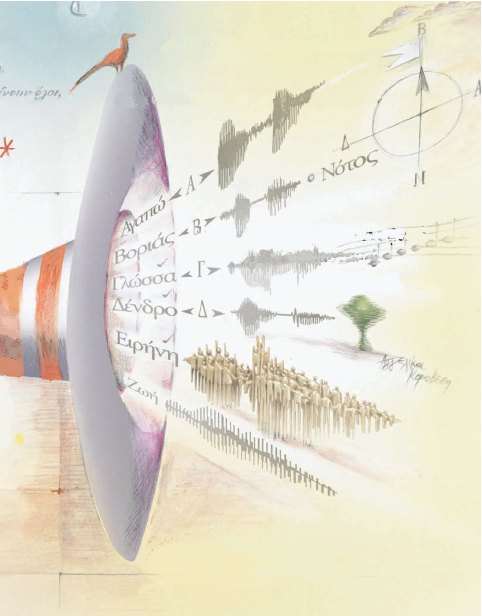 Τόμος 2ος (Α,α (αναστατώνω-))Εικονογραφημένο ΛεξικόΑ΄, Β΄, Γ΄ ΔημοτικούΤο Πρώτο μου ΛεξικόΤόμος 2ος (Α,α (αναστατώνω-))ΣΥΓΓΡΑΦΕΙΣΑγγελική Ευθυμίου, Λέκτ. Δημοκρί-τειου Παν. ΘράκηςΗλίας Δήμος, Εκπαιδευτικός Π.Ε. Μαρία Μητσιάκη, Φιλόλογος Ιουλία Αντύπα, ΛεξικογράφοςΚΡΙΤΕΣ – ΑΞΙΟΛΟΓΗΤΕΣΑ. Ν. Συμεωνίδου-Χριστίδου, Καθηγήτρια Α.Π.Θ. Κωνσταντίνος Παπανδρέου, Σχολικός Σύμβουλος Εμμανουήλ Χαρίτος, Εκπαιδευτικός Π.Ε.ΕΙΚΟΝΟΓΡΑΦΗΣΗΛήδα Βαρβαρούση, Εικονογράφος – ΣκιτσογράφοςΦΙΛΟΛΟΓΙΚΗ ΕΠΙΜΕΛΕΙΑΕλένη Λεοντσίνη, ΦιλόλογοςΥΠΕΥΘΥΝΟΙ ΤΟΥ ΜΑΘΗΜΑΤΟΣ ΚΑΤΑ ΤΗ ΣΥΓΓΡΑΦΗΠέτρος Μπερερής, Σύμβουλος του Παιδαγ. ΙνστιτούτουΧρήστος Παπαρίζος, Σύμβουλος του Παιδαγωγ. Ινστιτ.ΥΠΕΥΘΥΝΗ ΤΟΥ ΥΠΟΕΡΓΟΥDr Αρετή Καραθανάση-Κατσαούνου, Μόνιμη Πάρεδρος του Παιδαγωγικού ΙνστιτούτουΕΞΩΦΥΛΛΟΑγγέλικα Κοροβέση, ζωγράφοςΠΡΟΕΚΤΥΠΩΤΙΚΕΣ ΕΡΓΑΣΙΕΣACCESS Γραφικές Τέχνες Α.Ε.ΠΡΟΣΑΡΜΟΓΗ ΤΟΥ ΒΙΒΛΙΟΥ ΓΙΑ ΜΑΘΗΤΕΣ ΜΕ ΜΕΙΩΜΕΝΗ ΟΡΑΣΗΟμάδα εργασίας για το Ινστιτούτο Εκπαιδευτικής ΠολιτικήςΠροσαρμογή: Άννα Μπακάλη, ΕκπαιδευτικόςEπιμέλεια: Παναγιώτα Δούρου, ΕκπαιδευτικόςΕπιστημονικός υπεύθυνος: Βασίλης  Κουρμπέτης, Σύμβουλος Α΄ του Υ.ΠΟ.ΠΑΙ.ΘΥπεύθυνη του έργου:Μαρία Γελαστοπούλου,M.Ed. Ειδικής ΑγωγήςΤεχνική υποστήριξη: ΚωνσταντίνοςΓκυρτής, Δρ. ΠληροφορικήςΥΠΟΥΡΓΕΙΟ ΠΑΙΔΕΙΑΣ ΚΑΙ ΘΡΗΣΚΕΥΜΑΤΩΝ, ΠΟΛΙΤΙΣΜΟΥ ΚΑΙ ΑΘΛΗΤΙΣΜΟΥΙΝΣΤΙΤΟΥΤΟ ΤΕΧΝΟΛΟΓΙΑΣ ΥΠΟΛΟΓΙΣΤΩΝ & ΕΚΔΟΣΕΩΝ «ΔΙΟΦΑΝΤΟΣ»Αγγελική Ευθυμίου    Ηλίας Δήμος Μαρία Μητσιάκη    Ιουλία ΑντύπαΑΝΑΔΟΧΟΣ ΣΥΓΓΡΑΦΗΣ: ΕΛΛΗΝΙΚΑ ΓΡΑΜΜΑΤΑΕικονογραφημένο ΛεξικόΑ΄, Β΄, Γ΄ ΔημοτικούΤο Πρώτο μου ΛεξικόΤόμος 2ος (Α,α (αναστατώνω-))Γ΄ Κ.Π.Σ. / ΕΠΕΑΕΚ ΙΙ / Ενέργεια 2.2.1 / Κατηγορία Πράξεων 2.2.1.α: «Αναμόρφωση των προγραμμάτων σπουδών και συγγραφή νέων εκ-παιδευτικών πακέτων»ΠΑΙΔΑΓΩΓΙΚΟ ΙΝΣΤΙΤΟΥΤΟΔημήτριος ΒλάχοςΟμότιμος Καθηγητής του Α.Π.Θ Πρόεδρος του Παιδαγωγικού Ινστι-τούτουΠράξη µε τίτλο: «Συγγραφή νέων βιβλίων και παραγωγή υποστηρι-κτικού εκπαιδευτικού υλικού µε βά-ση το ΔΕΠΠΣ και τα ΑΠΣ για το Δη-µοτικό και το Nηπιαγωγείο»Επιστηµονικός Υπεύθυνος ΈργουΓεώργιος ΤύπαςΣύμβουλος του Παιδαγωγικού Ινστι-τούτουΑναπληρωτής Επιστημονικός Υπεύθυνος ΈργουΓεώργιος ΟικονόµουΣύμβουλος του Παιδαγωγικού ΙνστιτούτουΈργο συγχρηµατοδοτούµενο 75% από το Ευρωπαϊκό Κοινωνικό Ταμείο και 25% από εθνικούς πόρους.Προέλευση Χάρτη της Ελλάδας«Γνωρίζω την Ελλάδα» Γεωγραφί-α Ε΄ Δημοτικού, Οργανισμός Εκδό-σεως Διδακτικών Βιβλίων, Έκδοση Δ΄, Αθήνα 2005αναστατώνω	αναστατώνω	αναστατώνω, αναστατώνομαι ρήμα (αναστάτωσα, θα αναστατώσω)  Όταν αναστατώνεις κάτι, το κάνεις άνω κάτω.   Η Αθηνά αναστάτωσε όλη τη γειτονιά ψάχνοντας να βρει τη Ροζαλία.  Όταν αναστατώνεσαι, νιώθεις αγωνία, ανησυχία ή άλλα έντονα συναισθήματα. Η Αθηνά αναστατώθηκε με την εξαφάνιση της Ροζαλίας.   Ήταν αναστατωμένη όλο το βράδυ. Η αναστάτωσή της ήταν μεγάλη.   ♫ α-να-στα-τώ-νω	αναστατώνω	αναστενάζωΑν θέλεις να μάθεις τι έγινε με τη Ροζαλία που χάθηκε, ψάξε μέσα στο λεξικό τις λέξειςαναστατώνω, ανησυχώ, εξαφανίζομαι, βρίσκω, κατα-φεύγω, κουλουριάζω, κουνώ, χαίρομαι, χοροπηδώαναστενάζω ρήμα (αναστέναξα, θα αναστενάξω) Όταν αναστενάζεις, αναπνέεις βαθιά, γιατί είσαι λυπημένος ή κουρασμένος.    Ο Κώστας αναστέναξε λυπη-μένος, γιατί έπρεπε ν’ αφήσει το ποδόσφαιρο και να γυρίσει στο σπίτι.αναστενάζω	ανατολή	 Έβγαλε έναν βαθύ αναστεναγμό και ξεκίνησε για το σπίτι.   ♫ α-να-στε-νά-ζωανάστημα [το] ουσιαστικό (αναστήματα) Το ανάστημα είναι το ύψος που έχει κάθε άνθρωπος. Οι μαθητές μπαίνουν στις γραμμές τους ανάλογα με το ανάστημά τους.   ύψος, μπόι   ♫ α-νά-στη-μαανατολή [η] ουσιαστικό  Η ανατολή είναι το σημείο στον ουρανό απ’ όπου βγαίνει ο ήλιος το πρωί. Είναι ένα από τα	ανατολή	ανατριχιάζωτέσσερα σημεία του ορίζοντα. δύση  Η ανατολή είναι η εμφάνιση του ήλιου κάθε πρωί. Ο Κώστας και η Αθηνά ξύπνη-σαν πολύ πρωί για να δουν την ανατολή του ήλιου από την τα-ράτσα.   αυγή, χάραμα    δύση, ηλιο-βασίλεμα  ανατολικός  ♫ α-να-το-λήανατριχιάζω ρήμα (ανατρίχιασα, θα ανατριχιάσω )  Όταν ανατριχιάζεις, τότε ση-κώνονται οι τρίχες σου από  φό-βο, από κρύο ή από συγκίνηση.ανατριχιάζω	αναφιλητό	 Η Αθηνά σκέφτηκε ότι η Ροζα-λία μπορεί να είχε πάθει κάτι κακό και ανατρίχιασε από τον φόβο της. Όταν ανατριχιάζεις, νιώθεις ανατριχίλα.  ♫ α-να-τρι-χιά-ζωαναφιλητό [το] ουσιαστικό (αναφιλητά)  Η Αθηνά έκλαιγε με αναφιλητά, όταν έμαθε ότι χά-θηκε η Ροζαλία. Έκλαιγε δυνατά με αναστεναγμούς.♫ α-να-φι-λη-τό	αναψυκτικό	ανεβάζωαναψυκτικό [το] ουσιαστικό (αναψυκτικά) Οι χυμοί φρούτων, η πορτο-καλάδα και η λεμονάδα είναι αναψυκτικά. Τα αναψυκτικά πί-νονται κρύα.♫ α-να-ψυ-κτι-κό    ‘το πάρτι’ανεβάζω ρήμα (ανέβασα, θα ανεβάσω)  Όταν ανεβάζεις κάτι, το πας από ένα μέρος που είναι χαμηλά σ’ ένα άλλο μέρος που είναι ψη-λά.  Οι εργάτες ανέβασαν τα έπι-πλα από το ισόγειο στον τρίτοόροφο του σπιτιού. ανεβάζω	ανεβαίνω	 κατεβάζω   ♫ α-νε-βά-ζωανεβαίνω ρήμα (ανέβηκα, θα ανεβώ) Όταν ανεβαίνεις, πηγαίνεις από ένα μέρος που είναι χαμηλά σ’ ένα άλλο μέρος που είναι ψηλά. Στην εκδρομή ο Κώστας και οι φίλοι του ήθελαν να ανεβούν στην κορυφή του βουνού. κατεβαίνω   ♫ α-νε-βαί-νω	ανέκδοτο	άνεμοςΑν θέλεις να μάθεις τι έγινε με την εκδρομή του Κώστα ψάξεστις λέξεις  απότομος, εκδρομή, επιμένω, κακοκαιρία, ακυρώνω, πρόγραμμα, σέβομαιανέκδοτο [το] ουσιαστικό (ανέκδοτα)  Το ανέκδοτο είναι μία πολύ μικρή ιστορία που μας κάνει να γελάμε.  ♫ α-νέκ-δο-τοάνεμος [ο] ουσιαστικό (άνεμοι)  Ο άνεμος είναι αέρας που κινείται γρήγορα πάνω στη γη.   Ο δυνατός άνεμος σήκωσε μεγάλα κύματα στη θάλασσα. αέρας   ♫ ά-νε-μοςάνεργος	άνετος	άνεργος, άνεργη, άνεργο επίθετο (άνεργοι, άνεργες, άνεργα) Ο πατέρας του Νίκου είναι άνεργος δύο μήνες. Δε βρίσκει δουλειά πουθενά.♫ ά-νερ-γοςάνετος, άνετη, άνετο επίθετο (άνετοι, άνετες, άνετα) Όταν κάτι είναι άνετο, είναι ξεκούραστο ή έχει πολύ χώρο.  Ο Κώστας και η οικογένειά του έχουν ένα άνετο σπίτι με πολλά δωμάτια.    βολικός, ευρύχωρος ♫ ά-νε-τος	ανήκω	ανησυχίαανήκω ρήμα (ανήκα, θα ανήκω)  Όταν κάτι σου ανήκει, είναι δικό σου.   Η Ροζαλία ανήκει στην Αθη-νά. Όταν ανήκεις σε μία ομάδα, τότε είσαι ένα από τα μέλη της. Η σαύρα ανήκει στα ερπετά.♫ α-νή-κω- Με ακούς και γελάς. Τι είμαι;  ………………………...ανησυχία [η] ουσιαστικό (ανησυχίες)  ανήσυχοςανήσυχος	ανησυχώ	ανήσυχος, ανήσυχη, ανήσυχο επίθετο (ανήσυχοι, ανήσυχες, ανήσυχα)  Όταν κάποιος είναι ανήσυ-χος, δεν είναι ήρεμος.  Ο Κώστας είχε ανήσυχο ύ-πνο, γιατί τον ενοχλούσε το δό-ντι του όλο το βράδυ.  ταραγμένος, ανάστατος, αναστατωμένος   ήσυχος, ήρεμος Όταν κάποιος είναι ανήσυχος, νιώθει ανησυχία.   ανησυχώ   ♫ α-νή-συ-χοςανησυχώ ρήμα (ανησύχησα, θα ανησυχήσω)	ανησυχώ	ανηφόρα Όταν ανησυχείς, είσαι ανήσυ-χος, αισθάνεσαι αναστάτωση και αγωνία για κάτι που μπορεί να συμβεί. Η Αθηνά ανησυχεί, γιατί η Ρο-ζαλία δε γύρισε ακόμη. αγωνιώ, αναστατώνομαι ησυχάζω, ηρεμώ   ανήσυχος, ανησυχία, ανησυχώ   ♫ α-νη-συ-χώανηφόρα [η] ουσιαστικό (ανηφόρες)  Η ανηφόρα είναι δρόμος που πάει προς τα πάνω.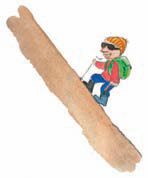  κατηφόρα, κατηφοριά, κατήφορος ♫ α-νη-φό-ρα ανηφόρα	ανθίζω	- Λέμε και ο ανήφορος και η ανηφοριά.Αν θέλεις να μάθεις τι έγινε με τη Ροζαλία που χάθηκε, ψάξε μέσα στο λεξικό τις λέξεις αναστατώνω, ανησυχώ, εξαφανίζομαι, βρίσκω, καταφεύγω, κουλουριάζω, κουνώ, χαίρομαι, χοροπηδώανθίζω ρήμα (άνθισα, θα ανθίσω)  Όταν ένα δέντρο ανθίζει, βγά-ζει λουλούδια στα κλαδιά του.  «Την άνοιξη να πάμε στον θείο Αλέκο, όταν ανθίζουν τα δέντρα» είπε η Αθηνά. «Είναι 	άνθισμα	ανθοπωλείοτόσο ωραία ανθισμένα!» άνθισμα  ♫ αν-θί-ζωανθοδοχείο [το] ουσιαστικό (ανθοδοχεία) Στο ανθοδοχείο βάζουμε λου-λούδια και λίγο νερό για να στο-λίσουμε το δωμάτιο μας.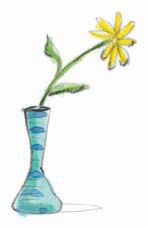  βάζο♫ αν-θο-δο-χεί-οανθοπωλείο [το] ουσιαστικό (ανθοπωλεία) Στο ανθοπωλείο, ο ανθοπώλης πουλάει λουλούδια.άνθος	ανίκανος	άνθος [το] ουσιαστικό (άνθη)   λουλούδιάνθρωπος [ο] ουσιαστικό (άνθρωποι)  Οι άνδρες, οι γυναίκες και τα παιδιά είναι άνθρωποι.  ανθρώπινος ♫ άν-θρω-ποςανίκανος, ανίκανη, ανίκανο επίθετο (ανίκανοι, ανίκανες, ανίκανα)   Όταν κάποιος είναι ανίκανος να κάνει κάτι, δεν μπορεί να το	ανίκανος	ανίκητοςκάνει καθόλου ή δεν μπορεί να το κάνει σωστά. Η Αλίκη ήταν τόσο κουρα-σμένη που ήταν ανίκανη να κά-νει έστω κι ένα βήμα παραπά-νω. ικανός, επιδέξιος♫ α-νί-κα-νοςανίκητος, ανίκητη, ανίκητο επίθετο (ανίκητοι, ανίκητες, ανίκητα) Όταν κάποιος είναι ανίκητος, δεν τον έχουν νικήσει ή δεν μπορούν να τον νικήσουν.  αήττητος    νικημένος, ηττημένος   ♫ α-νί-κη-τοςανιψιός	ανόητος	ανιψιός [ο], ανιψιά [η] ουσιαστικό (ανιψιοί, ανιψιές) Ο ανιψιός και η ανιψιά είναι τα παιδιά του αδερφού ή της αδερφής μας. Ανιψιός και ανιψιά είναι και τα παιδιά του ξαδέλφου ή της ξαδέλφης μας.♫ α-νι-ψιός - Στον πληθυντικό λέμε και τα ανίψια.ανόητος, ανόητη, ανόητο επίθετο (ανόητοι, ανόητες, ανόητα)  Όταν κάποιος είναι ανόητος, κάνει ή λέει κάτι χωρίς να σκε-φτεί. Δεν είναι έξυπνος.  «Τι ανόητος που είναι ο 	ανόητος	ανοιγοκλείνωΝίκος» σκέφτηκε η Αθηνά. «Κυνηγάει τη Ροζαλία που δεν τον πείραξε ποτέ σε τίποτα».  κουτός, χαζός    έξυπνος    Όταν κάποιος είναι ανόητος, κάνει ανοησίες.  ♫ α-νό-η-τοςάνοιγμα [το] ουσιαστικό (ανοίγματα)  ανοίγωανοιγοκλείνω ρήμα (ανοιγόκλεισα, θα ανοιγοκλείσω) Όταν ανοιγοκλείνω κάτι, το ανοίγω και το κλείνω πολλές φορές. ανοιγοκλείνω	ανοίγω	 Ο Κώστας ανοιγόκλεισε τα μάτια του πολλές φορές, μέχρι να συνηθίσει το φως που έμπαινε στο δωμάτιο. ♫ α-νοι-γο-κλεί-νω ανοίγω, ανοίγομαι ρήμα (άνοιξα, θα ανοίξω)  Ανοίγεις την πόρτα για να μπεις ή να βγεις. Όταν ανοίγεις ένα μπουκάλι, βγάζεις το καπάκι του.    Τα μαγαζιά ανοίγουν στις εν-νιά το πρωί. Η πόρτα τους ανοί-γει στις εννιά. Όταν ανοίγεις το καλοριφέρ, το κάνεις να δουλεύει.  κλείνω    άνοιγμα, ανοιχτήρι, ανοιχτός   	ανοίγω	άνοιξη ♫ α-νοί-γω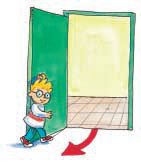 άνοιξη [η] ουσιαστικό  Η άνοιξη είναι μία από τις τέ-σσερις εποχές του χρόνου, έρχεται μετά τον χειμώνα και πριν από το καλοκαίρι. Η Αθηνά έφερε στην τάξη ανοιξιάτικα φρούτα από το κτή-μα του θείου Αλέκου.   ♫ ά-νοι-ξη  ‘οι εποχές-οι μήνες-οι μέρες’ανοιχτήρι	ανοιχτός	ανοιχτήρι [το] ουσιαστικό (ανοιχτήρια)  Το ανοιχτήρι είναι ένα μικρό εργαλείο που χρησιμοποιούμε για ν’ ανοίγουμε μπουκάλια ή κουτιά.    ανοίγω, άνοιγμα   ♫ α-νοι-χτή-ρι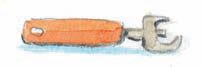 ανοιχτός, ανοιχτή, ανοιχτό επίθετο (ανοιχτοί, ανοιχτές, ανοιχτά)  Όταν η πόρτα ή το παράθυρο είναι ανοιχτά, τα έχεις ανοίξει. κλειστός  Ο δρόμος ήταν ανοιχτός	ανοιχτός	άνοστοςμπροστά, δεν είχε καθόλου αυτό-κίνητα και ο κύριος Γιάννης έ-φτασε γρήγορα στο σπίτι Το χρώμα του ουρανού είναι ανοιχτό γαλάζιο, ενώ το χρώμα της θάλασσας είναι σκούρο γαλάζιο.  σκούρος ανοίγω, άνοιγμα, ανοιχτά ♫ α-νοι-χτός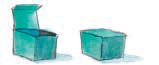                   ανοιχτό-κλειστόάνοστος, άνοστη, άνοστο επίθετο (άνοστοι, άνοστες, άνοστα) άνοστος	ανταλλαγή	 Όταν ένα φαγητό είναι άνοστο, δεν έχει καλή γεύση και δε μας αρέσει.   άγευστος    νόστιμος, γευστικός   ♫ ά-νο-στοςανταλλαγή [η] ουσιαστικό (ανταλλαγές)  Όταν κάνεις μία ανταλλαγή, δίνεις κάτι που έχεις και παίρ-νεις κάτι άλλο.  Ο Κώστας και ο Νίκος έκαναν μία ανταλλαγή.   αλλαγή Αντάλλαξαν τα μολύβια τους δίνοντας ο ένας το μολύβι του στον άλλο. ♫ α-νταλ-λα-γή	ανταλάσσω	αντέχωανταλλάσσω ρήμα (αντάλλαξα, θα ανταλλάξω)  ανταλλαγήάντε και άιντε επιφώνημα  «Άντε, τελειώνετε το γράψιμο για να κάνουμε διάλειμμα» είπε η δασκάλα.   ♫ ά-ντεθ αντέχω ρήμα (άντεξα, θα αντέξω) Όταν αντέχεις κάτι, έχεις τη δύναμη που χρειάζεται για να το αντιμετωπίσεις.  Ο Κώστας έκλεισε τ’ αυτιά του, γιατί δεν άντεχε άλλο τις φωνές του κ. Μιχάλη.αντέχω	αντηλιακό	 Όταν αντέχεις, έχεις αντοχή♫ α-ντέ-χωαντηλιακό [το] ουσιαστικό (αντηλιακά)  Το αντηλιακό είναι μία κρέμα που βάζουμε στο σώμα μας για να προστατευτούμε από τον ήλιο.♫ α-ντη-λι-α-κό Μέσα στο όνομα μου μπορείς να βρεις τη λέξη ήλιος. Τι είμαι; ……………………………………………	αντιβιοτικό	αντιγράφωαντιβιοτικό [το] ουσιαστικό (αντιβιοτικά) Το αντιβιοτικό είναι ένα φάρ-μακο που μας δίνει ο γιατρός, ό-ταν είμαστε άρρωστοι. Το αντι-βιοτικό εμποδίζει τα μικρόβια να γίνουν πολλά στον οργανι-σμό μας.♫ α-ντι-βι-ο-τι-κόαντιγράφω, αντιγράφομαι ρήμα (αντέγραψα, θα αντιγράψω) Η δασκάλα έγραψε μία πρότα-ση στον πίνακα και ο Κώστας την αντέγραψε γρήγορα στο τετρά-διό του. Έγραψε την ίδια πρότα-ση στο τετράδιό του. αντιγράφω	αντίθετος	 Ο Ίγκλι δεν ήθελε ν’ αντιγρά-ψει από τη διπλανή του. Δεν ήθε-λε να γράψει αυτό που διάβασε στο τετράδιό της αλλά ήθελε να βρει την απάντηση μόνος του. Όταν αντιγράφεις, φτιάχνεις αντίγραφα, κάνεις αντιγραφή.   ♫ α-ντι-γρά-φω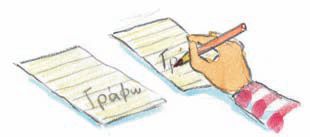 αντίθετος, αντίθετη, αντίθετο επίθετο (αντίθετοι, αντίθετες, αντίθετα)  Όταν δύο λέξεις είναι αντίθε-τες, είναι τελείως διαφορετικές, έχουν τελείως διαφορετική ση-μασία.	αντίθετος	αντίθετοςΤις λέξεις αυτές τις λέμε και αντίθετα. Οι λέξεις «καλός» και «κακός» είναι αντίθετες. Όταν κάτι είναι αντίθετο, έχει τελείως διαφορετική κατεύθυν-ση.  Η κυρία Μαργαρίτα οδηγούσε απρόσεκτα και βγήκε κατά λάθος στην αντίθετη λωρίδα του δρό-μου.  ανάποδος «Είμαι αντίθετος με την ιδέα της εκδρομής μ’ αυτόν τον και-ρό» είπε ο Ίγκλι. Δε συμφωνώ με την ιδέα της εκδρομής.  ♫ α-ντί-θε-τος    ‘αντίθετα’αντικείμενο	αντιμετωπίζω	αντικείμενο [το] ουσιαστικό (αντικείμενα) Αντικείμενο είναι κάθε πράγ-μα γύρω μας που μπορούμε να δούμε και να πιάσουμε.  «Το σφουγγάρι, η κιμωλία και ο πίνακας είναι μερικά από τα α-ντικείμενα που χρησιμοποιούμε κάθε μέρα στην τάξη μας» είπε η δασκάλα.   ♫ α-ντι-κεί-με-νοαντιμετωπίζω, αντιμετωπίζο-μαι ρήμα (αντιμετώπισα, θα αντιμετωπίσω)  Όταν μία ομάδα ποδοσφαί-ρου ή μπάσκετ αντιμετωπίζει μία άλλη, τότε αγωνίζεται ενα-ντίον της και προσπαθεί να τη     	αντιμετωπίζω	αντιμετωπίζωνικήσει. Όταν αντιμετωπίζω κάτι δύ-σκολο, προσπαθώ να το ξεπε-ράσω και να κάνω τα πράγματα καλύτερα για μένα.  Ο κύριος Δημήτρης αντιμε-τώπισε πολλά προβλήματα με το μαγαζί του.   αντιμετώπιση♫α-ντι-με-τω-πί-ζω Αν θέλεις να μάθεις τι έγινε με την εκδρομή του Κώστα ψάξε στις λέξεις  απότομος, εκδρομή, επιμένω, κακοκαιρία, ακυρώνω, πρόγραμμα, σέβομαι	αντίθετα	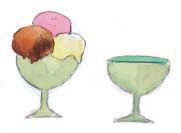 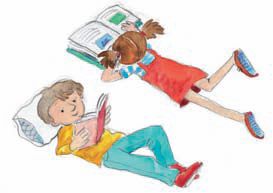 γεμάτο-άδειο   ανάσκελα μπρούμυτα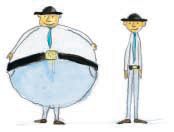 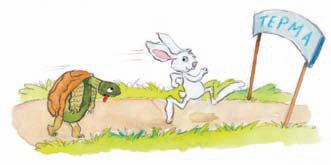 αργή -γρήγορος χοντρός - λιγνός 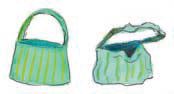 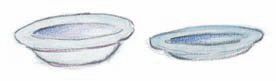 βαθύ – ρηχό καινούρια - παλιά  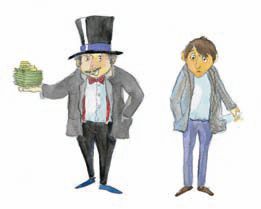 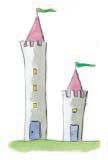 πλούσιος – φτωχός   ψηλός - χαμηλός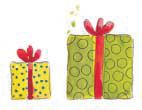 μικρό – μεγάλο	αντίο	αντιπαθητικόςαντίο επιφώνημα Λέμε αντίο, όταν φεύγουμε α-πό κάπου και θέλουμε ν’ απο-χαιρετήσουμε τους ανθρώπους.   γεια   ♫ α-ντί-οαντιπαθητικός, αντιπαθητική, αντιπαθητικό επίθετο (αντιπαθητικοί, αντιπαθητικές, αντιπαθητικά)  Όταν κάποιος είναι αντιπα-θητικός, τότε κανείς δε θέλει να κάνει παρέα μαζί του. Ο κύριος Μιχάλης είναι αντι-παθητικός. Δεν έχει πολλούς φίλους. συμπαθητικός♫ α-ντι-πα-θη-τι-κόςαντίπαλος	αντίπαλος	αντίπαλος, αντίπαλη, αντίπαλο επίθετο (αντίπαλοι, αντίπαλες, αντίπαλα)  Ο Νίκος και ο Ίγκλι θα παίζουν σε αντίπαλες ομάδες στον αυ-ριανό αγώνα ποδοσφαίρου. Θ’ α-γωνιστούν ο ένας ενάντια στον άλλο για τη νίκη. (σαν ουσιαστικό) Θα είναι αντίπαλοι. ♫ α-ντί-πα-λοςΑν θέλεις να μάθεις τι έγινε με το μαγαζί του κυρίου Δημήτρη, ψάξε μέσα στο λεξικό τις λέξεις δικαστήριο, δικηγόρος, θηρίο, καημένος, πιάνω, τμήμα, φυλακή	αντίχειρας	άντραςαντίχειρας [ο] ουσιαστικό (αντίχειρες)  Ο αντίχειρας είναι το πιο κο-ντό και το πιο παχύ δάχτυλο στην άκρη του χεριού σου.♫ α-ντί-χει-ραςαντοχή [η] ουσιαστικό (αντοχές)  αντέχωάντρας [ο] ουσιαστικό (άντρες)  Όταν τ’ αγόρια μεγαλώσουν, γίνονται άντρες. Ο άντρας σε μία οικογένεια είναι ο πατέρας. Ο άντρας της κυρίας Μαργα-ρίτας είναι ο κύριος Γιάννης, δη-λαδή είναι ο σύζυγος της.αντρικός	ανυπάκουος	 Ο κύριος Γιάννης αγόρασε ένα αντρικό παντελόνι και η κυρία Μαργαρίτα ένα γυναικείο.♫ ά-ντραςαντρικός, αντρική, αντρικό επίθετο (αντρικοί, αντρικές, αντρικά)  άντραςανυπάκουος, ανυπάκουη, ανυπάκουο επίθετο (ανυπάκουοι, ανυπάκουες, ανυπάκουα) Όταν ένα παιδί είναι ανυπάκουο, δεν κάνει αυτό που του λένε οι γονείς ή οι δάσκαλοί του. Ο Νίκος είναι ανυπάκουος	ανυπάκουος	ανυπομονώ μαθητής και γι’ αυτό δέχεται συχνά τιμωρίες.    απείθαρχος    υπάκουος, πειθαρχικός   ♫ α-νυ-πά-κου-οςανυπομονησία [η] ουσιαστικό    ανυπομονώανυπόμονος, ανυπόμονη, ανυπόμονο επίθετο (ανυπόμονοι, ανυπόμονες, ανυπόμονα)  ανυπομονώανυπομονώ ρήμα Όταν ανυπομονείς, δεν μπο-ρείς να περιμένεις να ανυπομονώ	ανυπόφορος	γίνει κάτι, βιάζεσαι. Η Αθηνά ανυπομονεί να έρθει το καλοκαίρι και να κλείσουν τα σχολεία.   λαχταρώ    Όταν ανυπομονείς, είσαι ανυ-πόμονος, έχεις ανυπομονησία.   ♫ α-νυ-πο-μο-νώανυπόφορος, ανυπόφορη, ανυπόφορο επίθετο (ανυπόφοροι, ανυπόφορες, ανυπόφορα)  Όταν κάτι είναι ανυπόφορο, είναι τόσο ενοχλητικό που δεν το αντέχουμε άλλο πια.  Στο μαγαζί του κυρίου Δημή- τρη είχε σήμερα ανυπόφορη  	ανυπόφορος	ανώμαλοςζέστη, κι έτσι εκείνος άνοιξε όλα τα παράθυρα.    αφόρητος    υποφερτός     υποφέρω   ♫ α-νυ-πό-φο-ροςανώμαλος, ανώμαλη, ανώμαλο επίθετο (ανώμαλοι, ανώμαλες,  ανώμαλα)  Όταν ο δρόμος είναι ανώ-μαλος, έχει λακκούβες και δεν είναι επίπεδος. ομαλός   ♫ α-νώ-μα-λος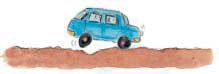 ανώτερος	ανώτερος	ανώτερος, ανώτερη, ανώτερο επίθετο (ανώτεροι, ανώτερες, ανώτερα) Το κεφάλι βρίσκεται στο ανώ-τερο τμήμα του σώματος. Στο πιο ψηλό σημείο του σώματος. Ο κύριος Μιχάλης πιστεύει ότι κανένας δεν είναι ανώτερος απ’ αυτόν. Πιστεύει ότι δεν υπάρχει κανένας καλύτερος απ’ αυτόν. Ο διευθυντής έχει ανώτερη θέση από τους δασκάλους. Έχει θέση με μεγαλύτερη δύναμη.   κατώτερος (σαν ουσιαστικό)  Όλοι τον σέ-βονται, όπως πρέπει να σεβό-μαστε όλους τους ανωτέρους.   ♫ α-νώ-τε-ρος	αξέχαστος	αξίααξέχαστος, αξέχαστη, αξέχα-στο επίθετο (αξέχαστοι, αξέχαστες, αξέχαστα)  Όταν κάτι είναι αξέχαστο, δεν μπορεί κανείς να το ξεχάσει.    «Στο χωριό του θείου Αλέκου πέρασα αξέχαστα Χριστούγεν-να» είπε ο Κώστας.   ξεχνώ   ♫ α-ξέ-χα-στοςαξία [η] ουσιαστικό (αξίες)  Ποια είναι η αξία αυτού του αυτοκινήτου; Πόσα χρήματα πρέπει να δώσουμε για να το α-ποκτήσουμε; Πόσο κοστίζει;    τιμή    Όταν κάποιος έχει αξία, έχει αξία	αξίζω	πολλές ικανότητες.    Ο Κώστας πήρε άριστα με την αξία του.    αξίζω ♫ α-ξί-ααξίζω ρήμα (άξιζα, θα αξίζω)  «Πόσο ν’ αξίζει άραγε αυτό το σπίτι δίπλα στο μαγαζί του κυρί-ου Δημήτρη;» σκέφτηκε η κυρία Μαργαρίτα. Πόσα λεφτά να κά-νει;    κοστίζω    Όταν κάποιος αξίζει κάτι, έχει κάνει κάτι για ν’ αποδείξει ότι μπορεί ή πρέπει να το έχει.   Ο Κώστας αξίζει τους καλούς βαθμούς που πήρε στο σχολείο, γιατί φέτος διάβασε πολύ.   ♫ α-ξί-ζω	άξιος	αόρατοςάξιος, άξια, άξιο επίθετο (άξιοι, άξιες, άξια)  Όταν κάποιος είναι άξιος, έχει την ικανότητα να κάνει κάτι πο-λύ καλά.  Η κυρία Μαργαρίτα είναι άξια μαγείρισσα.    ικανός    ανάξιος   ♫ ά-ξι-οςαόρατος, αόρατη, αόρατο επίθετο (αόρατοι, αόρατες, αόρατα) Όταν κάποιος είναι αόρατος, κανείς δεν μπορεί να τον δει.    «Τα μικρόβια είναι αόρατα χω-ρίς μικροσκόπιο» είπε ο γιατρός στον Κώστα.   ορατός   ♫ α-ό-ρα-τοςαπαγορεύω	απαγορεύω	- Δεν μπορείς να με δεις. Τι είμαι; …..………………….απαγορεύω, απαγορεύομαι ρήμα (απαγόρευσα, θα απαγορεύσω) Όταν απαγορεύω κάτι, δε δί-νω την άδειά μου να γίνει. «Απαγορεύεται να καπνίζει κανείς μέσα στον κινηματογρά-φο, γιατί είναι δημόσιος χώρος.Η απαγόρευση είναι αυστηρή» είπε στον άντρα της η θεία Κατε-ρίνα. Το κάπνισμα είναι απα-γορευμένο εδώ μέσα. Κοίτα, υ-πάρχει και απαγορευτικό σήμα.  απαγόρευση    	απαίσιος	απαιτώαπαίσιος, απαίσια, απαίσιο επίθετο (απαίσιοι, απαίσιες, απαίσια) Η μητριά της Χιονάτης είναι απαίσια: φρόντισε με κάθε τρόπο να κάνει κακό στη Χιονάτη. Δεν είναι όμως μόνο κακιά. Έχει και απαίσιο πρόσωπο. Δηλαδή πολύ άσχημο.   ♫ α-παί-σι-οςαπαίτηση [η] ουσιαστικό (απαιτήσεις)  απαιτώαπαιτώ ρήμα (απαίτησα, θα απαιτήσω) απαιτώ	απαλός	 Όταν απαιτώ, ζητώ με πολύ έντονο τρόπο να γίνει κάτι που θέλω.   Ο κύριος Γιάννης απαιτεί από τα παιδιά του να διαβάζουν όλα τα μαθήματα πριν αρχίσουν να παίζουν.    Έχει την απαίτηση να διαβά-ζουν όλα τα μαθήματα.   ♫ α-παι-τώαπαλός, απαλή, απαλό επίθετο (απαλοί, απαλές, απαλά) Όταν κάτι είναι απαλό, είναι μαλακό και ευχάριστο. «Το μωρό της θείας Κατερίνας έχει πολύ απαλό δέρμα» είπε η Αθηνά.» σκληρός  	απαλός	απάντηση Όταν κάνουμε κάτι απαλά, το κάνουμε με μαλακό και απαλό τρόπο, προσεκτικά.    Ο θείος Σταμάτης πήρε απαλά το μωρό στην αγκαλιά του.   ♫ α-πα-λόςαπάντηση [η] ουσιαστικό (απαντήσεις)  Η απάντηση είναι αυτό που λέμε, όταν μας ρωτούν κάτι.    «Κώστα, ο Νίκος σε ρώτησε αν θα πάτε εκδρομή. Τι απάντηση του έδωσες;» είπε η Αθηνά.    ερώτηση    Όταν απαντάς, μιλάς σε κά-ποιον που σε ρωτάει κάτι.   ♫ α-πά-ντη-σηαπαντώ	απαραίτητος	απαντώ και απαντάω, απαντιέμαι ρήμα (απάντησα, θα απαντήσω)  απάντησηαπαραίτητος, απαραίτητη,απαραίτητο επίθετο (απαραίτητοι, απαραίτητες, απαραίτητα)  Όταν κάτι είναι απαραίτητο, το έχεις ανάγκη και δεν μπορεί να γίνει αλλιώς.    «Πάμε να μου ζωγραφίσεις κά-τι, Αθηνά» είπε η θεία Κατερίνα. «Έχεις τις απαραίτητες μπογιές μαζί σου;»    αναγκαίος   	απαραίτητος	απασχολώ (σαν ουσιαστικό) «Ναι, θεία, έ-χω όλα τα απαραίτητα» είπε η Αθηνά. ♫ α-πα-ραί-τη-τοςαπασχολημένος, απασχολημένη, απασχολημένο μετοχή (απασχολημένοι, απασχολημένες, απασχολημένα)  Όταν κάποιος είναι απασχο-λημένος, έχει πολλή δουλειά και δεν μπορεί να κάνει κάτι άλλο. Δεν θέλει να τον απασχολούν.   ♫ α-πα-σχο-λη-μέ-νοςαπασχολώ, απασχολούμαι ρήμα (απασχόλησα, θα απασχο-λήσω)    απασχολημένοςαπείθαρχος	απειλώ	απείθαρχος, απείθαρχη, απείθαρχο επίθετο (απείθαρχοι, απείθαρχες, απείθαρχα) Όταν κάποιος είναι απείθαρ-χος, δεν ακολουθεί τους κανόνες που υπάρχουν.  Ο Κώστας εί-ναι απείθαρχος μαθητής και συ-χνά τιμωρείται.   πειθαρχημένος, υπάκουος   ♫ α-πεί-θαρ-χοςαπειλή [η] ουσιαστικό (απειλές)  απειλώαπειλώ, απειλούμαι ρήμα (απείλησα, θα απειλήσω)  Όταν απειλείς κάποιον, λες 	απειλώ	απελπίζομαιότι θα του κάνεις κάτι άσχημο και δυσάρεστο. Ο κύριος Μιχάλης απείλησε ότι θα δείρει όποιο παιδί μπει στην αυλή του.    Ο κύριος Μι-χάλης ήταν όλο απειλές. «Αλί-μονό σας αν σας πιάσω να μπαίνετε στην αυλή μου!» είπε στα παιδιά.   ♫ α-πει-λώαπελπίζομαι ρήμα (απελπίστηκα, θα απελπιστώ) Όταν απελπίζομαι, χάνω την ελπίδα ότι θα γίνει κάτι που περί-μενα να γίνει.  Η Αθηνά απελπίστηκε με την εξαφάνιση της Ροζαλίας κι έβαλε τα κλάματα.  απελπίζομαι	απέραντος	 Την έπιασε απελπισία.   ♫ α-πελ-πί-ζο-μαιαπελπισία [η] ουσιαστικό    απελπίζομαιαπέναντι επίρρημα  Το σπίτι του κυρίου Μιχάλη βρίσκεται απέναντι από το μαγα-ζί του κυρίου Δημήτρη. Βρίσκε-ται μπροστά από το μαγαζί, από την άλλη πλευρά του δρόμου. Τα δύο κτίρια είναι αντικριστά.  αντίκρυ   ♫ α-πέ-να-ντιαπέραντος, απέραντη, απέραντο επίθετο (απέραντοι, απέραντες, απέραντα) 	απέραντος	απεργία  Όταν κάτι είναι απέραντο, εί-ναι πάρα πολύ μεγάλο και μοιά-ζει να μην έχει τέλος. Η Αθηνά ήταν μέσα στο πλοίο και ταξίδευε για να πάει στην Κρήτη. Από το παράθυρο κοίταζε τη θάλασσα. Της φαινόταν απέραντη. ♫ α-πέ-ρα-ντοςαπεργία [η] ουσιαστικό (απεργίες)  Όταν οι εργαζόμενοι κάνουν απεργία, σταματούν να δουλεύ-ουν και ζητούν περισσότερα χρήματα και καλύτερες συνθή-κες εργασίας.απεργία	απίθανος	 Χθες στο σχολείο του Κώστα οι δάσκαλοι είχαν απεργία και τα σχολεία έμειναν κλειστά.    Οι δάσκαλοι απεργούσαν. ♫ α-περ-γί-α απεργώ ρήμα (απέργησα, θα απεργήσω)  απεργίααπίθανος, απίθανη, απίθανο επίθετο (απίθανοι, απίθανες, απίθανα)  Όταν κάτι είναι απίθανο, είναι δύσκολο να συμβεί.  «Είναι απίθανο να πάμε εκ-δρομή σήμερα» είπε ο Κώστας.   	απίθανος	απίστευτος σήμερα» είπε ο Κώστας. «Ο και-ρός είναι πολύ άσχημος».  ♫ α-πί-θα-νος απίστευτος, απίστευτη, απίστευτο επίθετο (απίστευτοι, απίστευτες, απίστευτα)  Όταν κάτι είναι απίστευτο, δεν είναι εύκολο να πιστέψουμε ότι συμβαίνει. «Δεν το πιστεύω ότι χάλασε ο καιρός» είπε ο Κώστας. «Είναι απίστευτη αυτή η αλλαγή του καιρού. Μόλις χθες είχε ήλιο».    πιστεύω  ♫ α-πί-στευ-τοςαπλός	απλός	απλός, απλή, απλό επίθετο (απλοί, απλές, απλά) «Αθηνά, θα σου κάνω μία απλή ερώτηση» είπε η δασκάλα. Μία ε-ρώτηση που δεν είναι δύσκολη, που δε χρειάζεται να προσπα-θήσεις πολύ για να την απαντή-σεις.    δύσκολος, σύνθετος, πολύ-πλοκος Τα φορέματα της θείας Κατε-ρίνας είναι απλά. Δεν έχουν πολλά χρώματα και σχέδια.    «Για ν’ ανοίξεις το κομπιού-τερ, πατάς απλά αυτό το κου-μπί» είπε ο κύριος Μιχάλης στη θεία του.  ♫ α-πλός	άπλυτος	άπλυτοςΑν θέλεις να μάθεις τι έγινε με την εκδρομή του Κώστα ψάξε στις λέξεις  απότομος, εκδρομή, επιμένω, κακοκαιρία, ακυρώνω, πρόγραμμα, σέβομαιάπλυτος, άπλυτη, άπλυτο επίθετο (άπλυτοι, άπλυτες, άπλυτα)  Όταν κάτι είναι άπλυτο, δεν έχει πλυθεί, είναι βρόμικο. «Κώστα, τι άπλυτα χέρια είναι αυτά! Πήγαινε να τα πλύνεις γρή-γορα!» είπε η κυρία Μαργαρίτα.    πλυμένος, καθαρός πλένω   ♫ ά-πλυ-τοςαπλώνω	απλώνω	απλώνω, απλώνομαι ρήμα (άπλωσα, θα απλώσω) Όταν απλώνω κάτι, το ανοί-γω, το ξεδιπλώνω για να φαί-νεται ολόκληρο.  Μετά το φαγητό η κυρία Μαρ-γαρίτα  άρχισε ν’ απλώνει τα ρούχα στο μπαλκόνι.  Μόλις μπήκε μέσα, είδε τον Κώστα να έχει τα πόδια του πάνω στο τραπέζι του σαλονιού. «Κώ-στα, μην απλώνεις τα πόδια σου στο τραπέζι!»  φώναξε.    μαζεύω  άπλωμα   ♫ α-πλώ-νω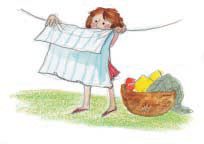 	απογειώνω	απογειώνωαπογειώνω, απογειώνομαι ρήμα (απογείωσα, θα απογειώσω) Όταν απογειώνω το αεροπλά-νο, το κάνω να σηκωθεί στον αέρα και να πετάξει.    Ο θείος Τάκης άργησε να γυρίσει σπίτι από το ταξίδι του στο Παρίσι, επειδή ο καιρός ήταν κακός και το αεροπλάνο απογει-ώθηκε με καθυστέρηση. προσγειώνω ♫ α-πο-γει-ώ-νω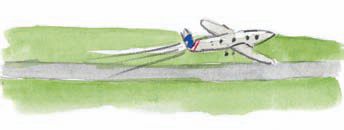 απόγευμα	απογοητεύω	απόγευμα [το] ουσιαστικό (απογεύματα) Το απόγευμα είναι μετά το με-σημέρι και πριν από το βράδυ. Ο κύριος Γιάννης διαβάζει τις απογευματινές εφημερίδες κάθε μέρα. ♫ α-πό-γευ-μα     ‘η διάρκεια της ημέρας’απογοήτευση [η] ουσιαστικό (απογοητεύσεις)  απογοητεύωαπογοητεύω, απογοητεύομαι ρήμα (απογοήτευσα, θα απογοητεύσω) 	απογοητεύω	απόδειξη Όταν απογοητεύεις κάποιον, τον στενοχωρείς, γιατί δεν κά-νεις κάτι τόσο καλά όσο εκείνος πιστεύει ότι μπορείς. Όταν απογοητεύεσαι, στενοχωριέσαι, επειδή κάτι δεν έγινε όπως ήθε-λες ή πίστευες ότι μπορούσε να γίνει. Νιώθεις απογοήτευση.    Ο Ίγκλι απογοητεύτηκε που έβρεχε και δεν μπορούσε να πάει για ποδόσφαιρο.   Η απογοήτευσή του ήταν μεγάλη. ♫ α-πο-γο-η-τεύ-ωαπόδειξη [η] ουσιαστικό (αποδείξεις) απόδειξη	αποθήκη	 Η απόδειξη είναι το χαρτί που μας δίνουν, όταν πληρώνουμε χρήματα.  Ο θείος Τάκης πήρε απόδειξη για τα παπούτσια που αγόρασε.   ♫ α-πό-δει-ξηαποθηκεύω, αποθηκεύομαι ρήμα (αποθήκευσα, θα αποθηκεύσω)    αποθήκηαποθήκη [η] ουσιαστικό (αποθήκες)  Η αποθήκη είναι ένα μέρος όπου μπορούμε να βάλουμε κάποια πράγματα, μέχρι να τα	αποθηκεύω	αποκλείω χρησιμοποιήσουμε.  Όταν αποθηκεύεις κάτι, δεν το χρησιμοποιείς αλλά το φυλάς κάπου μέχρι να το χρειαστείς ξανά. ♫ α-πο-θή-κηαποκάτω επίρρημα  κάτωαποκλείω, αποκλείομαι ρήμα (απέκλεισα, θα αποκλείσω)  Όταν αποκλείεις έναν δρόμο, τον κλείνεις, εμποδίζεις άλλους ανθρώπους να περάσουν απ’ αυτόν. Ο διπλανός του Κώστα αποκλείστηκε από την ομάδα του σχολείου, επειδή τραυματί- αποκλείω	αποκοιμιέμαι	στηκε.  Δεν μπόρεσε να πάρει μέρος.  Όταν λες «Αποκλείεται!», εννοείς πως κάτι δε θα γίνει με κανέναν τρόπο.  «Αποκλείεται να βρεθεί η Ρο-ζαλία!» φώναξε απογοητευμένη η Αθηνά.♫ α-πο-κλεί-ωαποκοιμιέμαι ρήμα (αποκοιμήθηκα, θα αποκοιμηθώ) Όταν αποκοιμιέσαι, σε παίρ-νει ο ύπνος.  Ο Κώστας ήταν τόσο κουρα-σμένος από το ποδόσφαιρο που αποκοιμήθηκε  μπροστά στην	αποκοιμιέμαι	αποκοιμίζω τηλεόραση.   κοιμάμαι   ♫ α-πο-κοι-μιέ-μαι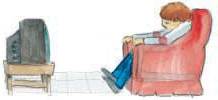 αποκοιμίζω, αποκοιμίζομαι ρήμα (αποκοίμισα, θα αποκοιμίσω)  Όταν κάτι σε αποκοιμίζει, σε κάνει να νυστάζεις και να θέλεις να κοιμηθείς. «Η τηλεόραση με αποκοίμισε. Πάω για ύπνο» είπε ο Κώστας.   κοιμίζω   ♫ α-πο-κοι-μί-ζωΑποκριά	αποκτώ	Αποκριά [η] ουσιαστικό (Αποκριές)  Η Αποκριά ή οι Αποκριές εί-ναι οι τρεις εβδομάδες πριν από την Καθαρή Δευτέρα. Τις μέρες αυτές συνηθίζουμε να μασκα-ρευόμαστε.    «Τις Αποκριές έχει καρναβάλι στην Πάτρα. Θα πάμε μαμά;» ρώτησε η Αθηνά.   ♫ Α-πο-κριά - Λέμε και Απόκρια.αποκτώ και αποκτάω, αποκτιέμαι ρήμα (απέκτησα, θα αποκτήσω)  Όταν αποκτάς κάτι, το κάνεις δικό σου.   	αποκτώ	απομακρύνω Ο Ίγκλι ονειρεύεται να γίνει τραγουδιστής ή ποδοσφαιριστής για ν’ αποκτήσει πολλά χρήματα.   ♫ α-πο-κτώαπολύω, απολύομαι ρήμα (απέλυσα, θα απολύσω) Όταν απολύεις κάποιον, τον σταματάς από τη δουλειά του.    Η εταιρεία που είναι δίπλα στο γραφείο του Γιάννη απέλυσε πέντε υπαλλήλους.  προσλαμβάνω    ♫ α-πο-λύ-ωαπομακρύνω, απομακρύνομαι ρήμα (απομάκρυνα, θα απομακρύνω)  Όταν απομακρύνεις κάτι, τοαπομακρύνω---απορροφητήρας	 παίρνεις από εκεί που είναι και το πας κάπου αλλού πιο μα-κριά. Όταν απομακρύνεσαι από κάπου, φεύγεις από εκεί και πας πιο μακριά.  Ο κύριος Μιχάλης απομάκρυνε τα σκυλάκια από την αυλή του. Τα έβγαλε έξω απ’ αυτήν και τ’ άφησε στην άκρη του δρόμου. μακριά   ♫ α-πο-μα-κρύ-νωαπορροφητήρας [ο] ουσιαστικό (απορροφητήρες) Ο απορροφητήρας είναι το μηχάνημα που έχουμε πάνω α-πό την ηλεκτρική κουζίνα για να ρουφά και να βγάζει έξω από	απορώ	αποσμητικό το σπίτι τους ατμούς και τις μυ-ρωδιές, όταν μαγειρεύουμε.   ♫ α-πορ-ρο-φη-τή-ραςαπορώ ρήμα (απόρησα, θα απορήσω) Όταν απορείς για κάτι, δεν μπορείς να το εξηγήσεις. Έχεις απορία. «Απορώ πώς έπεσε τόσο πολύ χιόνι μέσα σε λίγη ώρα» είπε ο Κώστας.   απορία   ♫ α-πο-ρώαποσμητικό [το] ουσιαστικό (αποσμητικά)  Το αποσμητικό σπρέι διώ-χνει τις άσχημες μυρωδιές.  αποσμητικό	απόσταση	 Η κυρία Μαργαρίτα χρησιμο-ποιεί αποσμητικό χώρου με άρω-μα λουλουδιών για να διώχνει τις μυρωδιές που μένουν στο σπίτι μετά το μαγείρεμα.♫ α-πο-σμη-τι-κόαπόσταση [η] ουσιαστικό (αποστάσεις)  Η απόσταση μεταξύ δύο πραγμάτων είναι ο χώρος που υπάρχει ανάμεσα τους.    Ο Κώστας και ο κύριος Μιχά-λης είναι γείτονες. Η απόσταση ανάμεσα στα σπίτια τους είναι πολύ μικρή.♫ α-πό-στα-ση	αποστολέας	αποτέλεσμααποστολέας [ο], [η] ουσιαστικό (αποστολείς) Ο αποστολέας είναι αυτός που στέλνει ένα γράμμα ή ένα δέμα σε κάποιον, συνήθως με το ταχυδρομείο.    παραλήπτης    στέλνω♫ α-πο-στο-λέ-αςαποτέλεσμα [το] ουσιαστικό (αποτελέσματα) Το αποτέλεσμα, καλό ή κακό, είναι αυτό που γίνεται, επειδή κάτι άλλο έγινε πιο πριν. Η Αθηνά έτρεχε στη βροχή να βρει τη Ροζαλία. Το αποτέλεσμα ήταν να βραχεί και ν’ αρρωστή-σει.αποτέλεσμα	απότομος	 Το αποτέλεσμα ενός αγώνα δείχνει ποιος νίκησε και ποιος έχασε. - Ποιο ήταν το αποτέλεσμα χθες στο ποδόσφαιρο, Κώστα;- Χάσαμε 2-0, μπαμπά.    κατάληξη  «Με το σιρόπι που μου δώσατε μου κόπηκε αμέσως ο βήχας!» εί-πε η Αθηνά στον γιατρό. «Είναι πολύ αποτελεσματικό».♫ α-πο-τέ-λε-σμααπότομος, απότομη, απότομο επίθετο (απότομοι, απότομες, απότομα)  Όταν ένα μέρος είναι απότομο, είναι πολύ ανηφορικό   	απότομος-------------απότομος ή κατηφορικό και το ανεβαίνου-με ή το κατεβαίνουμε με μεγάλη δυσκολία.     «Προσοχή! Είναι επικίνδυνο να τρέχετε εδώ, ο δρόμος είναι πο-λύ απότομος!» είπε ο κύριος Δη-μήτρης στον Κώστα και τον Νίκο.    επίπεδος   Όταν κάτι είναι απότομο, γίνε-ται ξαφνικά, εκεί που δεν το περιμένουμε.   Ύστερα από την απότομη αλ-λαγή του καιρού, ο Κώστας και ο Νίκος αποφάσισαν να μην πάνε εκδρομή. Ο καιρός άλλαξε από-τομα.    ξαφνικόςαπότομος	απότομος	 Όταν κάποιος είναι απότομος, μιλάει άγρια και δεν έχει ευγενι-κούς τρόπους. Τα παιδιά φοβούνται τον κύριο Μιχάλη, γιατί είναι πολύ απότομος άνθρωπος. Μιλάει τόσο απότομα!     άγριος    γλυκός, ευγενικός    απότομα   ♫ α-πό-το-μοςΑν θέλεις να μάθεις τι έγινε με την εκδρομή του Κώστα ψάξε στις λέξεις  απότομος, εκδρομή, επιμένω, κακοκαιρία, ακυρώνω, πρόγραμμα, σέβομαι	αποτύπωμα	αποτύπωμααποτύπωμα [το] ουσιαστικό (αποτυπώματα) Ένα αποτύπωμα είναι το ση-μάδι που αφήνει κάτι πάνω σε κάτι άλλο.  Δακτυλικό αποτύπωμα είναι το σημάδι που αφήνει το δάχτυ-λο μας. Οι αστυνομικοί είπαν στον κύ-ριο Δημήτρη ότι θα βρουν τους κλέφτες από τα δακτυλικά τους αποτυπώματα.  ίχνος   ♫ α-πο-τύ-πω-μα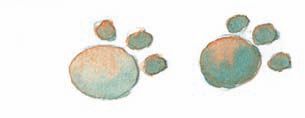 Τα αποτυπώματα της Ροζαλίαςαποτύπωμα	αποτυχία	Αν θέλεις να μάθεις τι έγινε με το μαγαζί του κυρίου Δημήτρη, ψάξε μέσα στο λεξικό τις λέ-ξεις δικαστήριο, δικηγόρος, θηρίο, καημένος, πιάνω, τμήμα, φυλακήαποτυχία [η] ουσιαστικό (αποτυχίες)  Όταν κάτι που προσπαθείς να κάνεις, δεν καταφέρνεις να το κάνεις καθόλου ή όπως το ήθε-λες, τότε είναι αποτυχία.  Παρά την προσπάθεια που έ-κανε η Αθηνά πήρε κακό βαθμό στην ορθογραφία. Η αποτυχία της τη στενοχώρησε πολύ.    επιτυχία ♫ α-πο-τυ-χί-α	απουσία	απουσιάζωαπουσία [η] ουσιαστικό (απουσίες)  Όταν κάνεις μία απουσία, δεν είσαι εκεί που πρέπει να είσαι ή που είσαι συνήθως «Ο Νίκος κάνει πολλές απουσίες στο σχολείο τελευ-ταία. Μη-πως είναι άρρωστος;» ρώτησε η δασκάλα τον Κώστα. παρουσία   Όταν απουσιάζεις, δεν είσαι εκεί που πρέπει να είσαι ή που είσαι συνήθως.    λείπω   ♫ α-που-σί-ααπουσιάζω ρήμα (απουσίασα, θα απουσιάσω)  απουσίααπόφαση	απόφαση	Αν θέλεις να μάθεις τι έγινε με τη Ροζαλία που χάθηκε, ψάξε μέσα στο λεξικό τις λέξεις αναστατώνω, ανησυχώ, εξαφα-νίζομαι, βρίσκω, καταφεύγω, κουλουριάζω, κουνώ, χαίρομαι, χοροπηδώαπόφαση [η] ουσιαστικό (αποφάσεις)  Όταν παίρνεις μία απόφαση, διαλέγεις ανάμεσα σε διάφορα πράγματα αυτό που θέλεις πιο πολύ.  Η Αθηνά πήρε την απόφαση να γίνει ζωγράφος σαν τη θεία της και να μην ακολουθήσει το επάγ-γελμα του μπαμπά της.	απόφαση	αποφασίζω Όταν παίρνεις κάτι απόφαση, δέχεσαι πως δεν μπορεί ν’ αλ-λάξει. Η Αθηνά το είχε πάρει απόφα-ση ότι χάθηκε η Ροζαλία και δεν έψαχνε πια να την βρει.    Όταν αποφασίζεις να κάνεις κάτι, έχεις σκεφτεί καλά από πριν και ξέρεις γιατί θα το κά-νεις.♫ α-πό-φα-σηαποφασίζω ρήμα (αποφάσισα, θα αποφασίσω)  απόφασηαποφεύγω	αποχαιρετώ	αποφεύγω ρήμα (απέφυγα, θα αποφύγω) Όταν αποφεύγεις κάποιον ή κάτι, προσπαθείς να είσαι μα-κριά του, να μην πλησιάζεις, γιατί σ’ ενοχλεί ή σου κάνει κα-κό.   Όταν αποφεύγεις έναν κίνδυ-νο, κάνεις κάτι για να του ξεφύ-γεις. Την τελευταία στιγμή ο Νί- κος απέφυγε τη μπάλα που πέ-ρασε πάνω από το κεφάλι του. γλιτώνω   ♫ α-πο-φεύ-γωαποχαιρετώ και αποχαιρετίζω, αποχαιρετιέμαι / αποχαιρετίζομαι 	αποχαιρετώ	αποχωρίζομαι ρήμα (αποχαιρέτησα, θα αποχαιρετήσω)  Όταν αποχαιρετάς κάποιον, τον χαιρετάς τη στιγμή που χω-ρίζετε.    Όταν τέλειωσε η γιορτή, όλοι οι καλεσμένοι της κυρίας Μαργα-ρίτας αποχαιρετίστηκαν ευχαρι-στημένοι.♫ α-πο-χαι-ρε-τώαποχωρίζομαι ρήμα (αποχωρίστηκα, θα αποχωριστώ Όταν αποχωρίζεσαι κάποιον ή κάτι, φεύγεις μακριά του, τον αφήνεις μόνο του.   αποχωρίζομαι	απρόσεκτος	 Η Αθηνά λατρεύει τη Ροζαλία και δε θέλει να την αποχωρίζεται ποτέ.   ♫ α-πο-χω-ρί-ζο-μαιαπόψε επίρρημα Όταν λες απόψε, εννοείς σή-μερα το βράδυ.  αποψινός   ♫ α-πό-ψεαπρόσεκτος, απρόσεκτη, απρόσεκτο επίθετο(απρόσεκτοι, απρόσεκτες, απρόσεκτα) Όταν κάποιος είναι απρόσεκτος, δε συγκεντρώνε-ται σ’ αυτό που κάνει και γι’ αυτό δεν το κάνει καλά. 	απρόσεκτος	απροσεξία «Αθηνά, είσαι απρόσεκτη σή-μερα και κάνεις ζημιές. Πρόσεξε λίγο, σε παρακαλώ!» είπε ο κύ-ριος Γιάννης.  αφηρημένος    προσεκτικός    Όταν κάτι γίνεται απρόσεκτα, γίνεται χωρίς προ-σοχή.  αφηρημένα    προσεκτικά    Όταν κάνεις κάτι από απροσεξία, κάνεις κάτι κακό ή κάτι λάθος, χωρίς να το θέλεις, επειδή δεν είσαι προσεκτικός.    αφηρημάδα    προσοχή   ♫ α-πρό-σε-κτος - Λέμε και ο απρόσεχτος.απροσεξία [η] ουσιαστικόαπροσεξία	αραιός	(απροσεξίες)  απρόσεκτοςαράζω ρήμα (άραξα, θα αράξω) Όταν μία βάρκα ή ένα πλοίο αράζει κάπου, σταματάει το τα-ξίδι του και ρίχνει άγκυρα κοντά στη στεριά. Όταν αράζεις κάπου ή την αράζεις, ξαπλώνεις κάπου ή α-πλά ξεκουράζεσαι χωρίς να κά-νεις τίποτα άλλο.   ♫ α-ρά-ζωαραιός, αραιή, αραιό επίθετο (αραιοί, αραιές, αραιά) Ο κύριος Μιχάλης έχει αραιά μαλλιά. Δηλαδή έχει στο κεφάλι του λίγες τρίχες που βρίσκονται μακριά η μία από την άλλη. Ανά-	αραιός	αρακάςμεσα τους φαίνεται το κεφάλι του.    πυκνός  Όταν μία σάλτσα είναι αραιή, είναι σαν νερό και θέλει λίγο α-λεύρι για να γίνει πιο πηχτή.   πυκνός, πηχτός   ♫ α-ραι-ός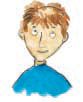 αρακάς [ο] ουσιαστικό  Ο αρακάς είναι φυτό με μι-κρούς πράσινους στρογγυλούς καρπούς που τρώγονται. Ο αρακάς είναι όσπριο, όπως οι φακές και τα φασόλια.αρακάς	αράχνη	    μπιζέλι   ♫ α-ρα-κάς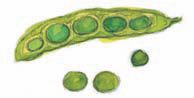 αράχνη [η] ουσιαστικό (αράχνες)  Η αράχνη είναι ένα έντομο χωρίς φτερά, με μικρό σώμα, ο-κτώ μακριά και λεπτά πόδια κι όπου βρεθεί πλέκει τον ιστό της, που είναι ένα πολύ ψιλό δίχτυ σαν δαντέλα. Ο ιστός είναι παγί-δα γι’ άλλα έντομα που μπλέκο-νται σ’ αυτόν, κι έτσι η αράχνη μπορεί να τα φάει με την ησυ-χία της.	αράχνη	αργά ♫ α-ρά-χνη  ‘τα έντομα’αργά επίρρημα Όταν κάτι γίνεται αργά, παίρ-νει πολύ χρόνο για να γίνει, δε γίνεται γρήγορα.  Η Αθηνά τώρα μαθαίνει ποδήλατο, γι’ αυτό δεν τρέχει, πηγαίνει αργά.    σιγά  γρήγορα, βιαστικά Όταν είναι αργά, έχει περάσει πολλή ώρα και δεν υπάρχει πια χρόνος για κάτι.  «Δε θα παίξε-τε άλλο παιδιά, είναι αργά πια. Γρήγορα για ύπνο!» είπε η κυρία Μαργαρίτα.  νωρίς    αργός, αργώ   ♫ αρ-γάαργία	αργός	αργία [η] ουσιαστικό (αργίες)  Αργία είναι η ημέρα ή οι ημέ-ρες που δε δουλεύουμε και δεν πηγαίνουμε στο σχολείο, γιατί γιορτάζουμε κάποια γιορτή.   ♫ αρ-γί-ααργοπορημένος, αργοπορημένη, αργοπορημένο επίθετο (αργοπορημένοι, αργοπορημένες, αργοπορημένα)  αργώαργός, αργή, αργό επίθετο (αργοί, αργές, αργά) Όταν κάποιος είναι αργός, του χρειάζεται πολύς χρόνος για 	αργός	αργώνα κάνει κάτι, δεν μπορεί να το κάνει γρήγορα.    γρήγορος  αργά, αργώ ♫ αρ-γός ‘αντίθετα’αργώ ρήμα (άργησα, θα αργήσω)  Όταν αργήσεις να κάνεις κάτι, δεν το κάνεις την ώρα που πρέπει, αλλά πιο αρ-γά.  Άργησε να γυρίσει από το ποδόσφαιρο ο Κώστας, και οι γο-νείς του ανησύχησαν. «Μην αρ-γήσεις ξανά έτσι!» του είπαν. καθυστερώ  βιάζομαι  Όταν κάποιος είναι αργοπο-ρημένος, φτάνει κάπου ύστερα από την ώρα που θα έπρεπε να είναι εκεί.   αργός   ♫ αρ-γώαρέσω	άρθρο	αρέσω ρήμα (άρεσα, θα αρέσω) Όταν σου αρέσει κάποιο πράγμα ή σου αρέσει να κάνεις κάτι, σ’ ευχαριστεί πολύ, σε κάνει να χαίρεσαι.    Του Κώστα του αρέσει πολύ το ποδόσφαιρο, ενώ της Αθηνάς της αρέσει να ζωγραφίζει.   ♫ α-ρέ-σω- Προσοχή! Το ρήμα χρησιμο-ποιείται πιο συχνά στο γ΄ πρό-σωπο!άρθρο [το] ουσιαστικό (άρθρα)  Άρθρα είναι τα κείμενα που διαβάζουμε σ’ εφημερίδες και περιοδικά.	άρθρο	αριθμός Η κυρία Μαργαρίτα γράφει άρθρα για μία γνωστή εφημερί-δα.   ♫ άρ-θροαριθμητική [η] ουσιαστικό   Στο μάθημα της αριθμητικής μαθαίνουμε να μετράμε, να προ-σθέτουμε, ν’ αφαιρούμε, να πολ-λαπλασιάζουμε και να διαιρούμε αριθμούς.  αριθμός   ♫ α-ριθ-μη-τι-κήαριθμός [ο] ουσιαστικό (αριθμοί)  Πες μου έναν αριθμό από το 1 έως το 5. Αν θέλεις να βρεις την απάντηση, πήγαινε στις σελίδες 92-93 για να μάθεις κι άλλα αριθμός	αριστερός	πολλά για τους αριθμούς. Ο αριθμός τηλεφώνου είναι ο α-ριθμός που παίρνουμε για να τηλεφωνήσουμε σε κάποιον.  αριθμητική   ♫  α-ριθ-μός ‘οι αριθμοί’αριστερός, αριστερή, αριστερό επίθετο (αριστεροί, αριστερές, αριστερά) Λένε πως το αριστερό χέρι είναι της καρδιάς, γιατί βρίσκε-ται από την πλευρά που είναι η καρδιά. δεξιός    Στην Ελλάδα το τιμόνι του αυτοκινήτου βρί-σκεται πάντα αριστερά, ενώ στην Αγγλία το έχουν δεξιά.♫ α-ρι-στε-ρός	αρκετός	αρκούδααρκετός, αρκετή, αρκετό επίθετο (αρκετοί, αρκετές, αρκετά)  Όταν κάτι είναι αρκετό, μας φτάνει, χωρίς να είναι ούτε πολύ ούτε λίγο.  «Κώστα, σήμερα δεν είχατε σχολείο και είχες αρκετό χρόνο για ποδόσφαιρο» είπε ο κύριος Γιάννης «Έπαιξες αρκετά Κώστα, φτάνει για σήμερα»! ♫ αρ-κε-τόςαρκούδα [η] ουσιαστικό (αρκούδες)  Η αρκούδα είναι ένα μεγάλο ζώο που ζει στα δάση και τα βουνά. Έχει καφέ, γκρι ή άσπρο αρκούδα	αρμέγω	τρίχωμα, μακριά μουσούδα και μεγάλα νύχια. Πολλά παιδιά έχουν έναν με-γάλο αρκούδο για να παίζουν και να κοιμούνται μαζί του. Μοιάζει με αληθινή αρκούδα αλ-λά είναι παιχνίδι. Άλλα παιδιά έ-χουν αρκουδάκια, δηλαδή μι-κρά γούνινα παιχνιδάκια που μοιάζουν με αρκούδες.♫ αρ-κού-δα    ‘τα ζώα’αρκούδος [ο] ουσιαστικό (αρκούδοι)  αρκούδααρμέγω, αρμέγομαι ρήμα (άρμεξα, θα αρμέξω)  Όταν αρμέγεις μία κατσίκα  	αρμέγω	αρνίή μία αγελάδα, παίρνεις το γάλα τους για να το πιεις ή να φτιά-ξεις τυρί, βούτυρο ή γιαούρτι.   ♫ αρ-μέ-γωάρνηση [η] ουσιαστικό (αρνήσεις)  αρνούμαιαρνί [το] ουσιαστικό (αρνιά) Αρνί λέμε το μικρό πρόβατο. Αρνί είναι το κρέας του πρό-βατου. Αρνί λέμε και κάποιον που είναι αθώος και άκακος.    Το αρνάκι είναι το μικρό του αρνιού.   ♫ αρ-νί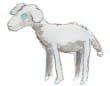 οι αριθμοί		Οι αριθμοί    Με τους αριθμούς μετράμε:	-----------------------	οι αριθμοίοι αριθμοί		Στο παραμύθι ήταν 1 λύκος και 3 γουρουνάκια:Πόσα λουλούδια ποτίζει το γουρουνάκι;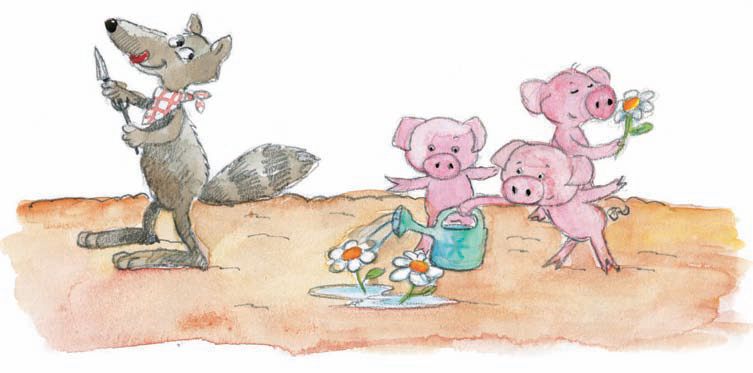 Στο παραμύθι οι νάνοιείναι 7.Εδώ πόσοι είναι; Μέτρησέ τους.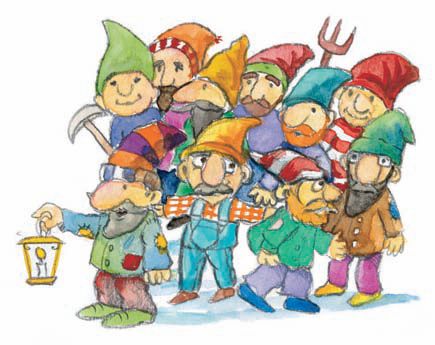  Είναι περισσότεροι;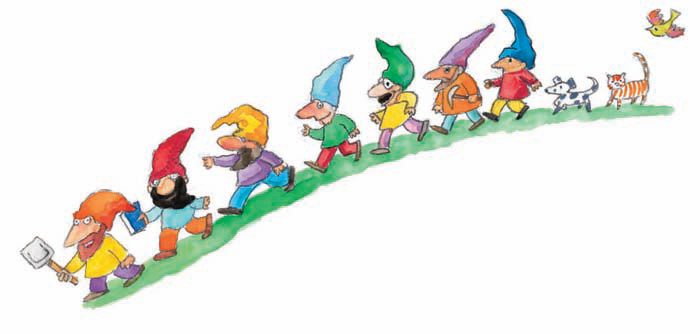 	-----------------------	οι αριθμοίΟι νάνοι μπήκαν στη σειρά. Πό-σοι είναι τώρα; Τι κρατάει ο πρώτος; Ποιος είναι όγδοος  στη σειρά μετά τους νάνους;πρώτος, δεύτερος, τρίτος, τέταρ-τος, πέμπτος, έκτος, έβδομος, όγδοος, ένατος, δέκατοςενδέκατος, δωδέκατος, δέκατος τρίτος, δέκατος τέταρτος, δέκα-τος πέμπτος, δέκατος έκτος, δε-κατος έβδομος, δέκατος όγδοος, δέκατος ένατος, εικοστός, εικο-στός πρώτος, τριακοστός, τεσσαρακοστός, πεντηκοστός, εξηκοστός, εβδομηκοστός, ογδοηκοστός, ενενηκοστός, εκατοστόςαρνούμαι	αρπάζω	αρνούμαι και αρνιέμαι ρήμα (αρνήθηκα, θα αρνηθώ)  Ό-ταν αρνείσαι κάτι, δεν το δέχε-σαι, λες όχι.  Ο Κώστας αρνήθηκε το δεύτερο γλυκό, γιατί πονούσε η κοιλιά του.     δέχομαι ♫ αρ-νού-μαιαρπάζω, αρπάζομαι ρήμα (άρπαξα, θα αρπάξω) Όταν αρπάζεις κάτι, το πιάνεις γρήγορα για να μη σου φύγει.    Η Ελένη άρπαξε το τελευταίο κομμάτι γλυκό, πριν της το πάρει κάποιος άλλος.   γραπώνω    αφήνω  Λέμε ότι αρπάζεις μία αρρώστια, όταν	αρπάζω	αρραβωνιάζωτην κολλάς από κάποιον άλλον. Όταν λέμε ότι κάποιος τις αρπάζει, εννοούμε ότι τρώει ξύλο από κάποιον. ♫ αρ-πά-ζω- Πότε λέμε ότι κάτι αρπάζει φω-τιά;αρραβωνιάζω, αρραβωνιάζομαι ρήμα (αρραβώνιασα, θα αρραβωνιάσω)   Όταν οι γονείς αρραβωνιάζουν κάποιο παιδί τους, κάνουν μία γιορτή όπου η κόρη ή ο γιος δίνουν υπόσχεση σε κάποιον ότι θα τον παντρευτούν. Όταν αρραβωνιάζεσαι κάποιον, του  δίνεις την υπόσχεση μπροστά  αρραβωνιάζω-	αρραβωνιαστικός	 σ’ όλους πως θα τον παντρευ-τείς.   Όταν αρραβωνιάστηκαν η θεία Κατερίνα και ο θείος Σταμά-της, κάλεσαν όλη την οικογένει-α. Μετά τον αρραβώνα της η θεία Κατερίνα έλεγε σε όλους πως ο θείος Σταμάτης είναι ο αρραβωνιαστικός της. ♫ αρ-ρα-βω-νιά-ζωαρραβωνιαστικός [ο], αρραβωνιαστικιά [η] ουσιαστικό (αρραβωνιαστικοί, αρραβωνιαστικιές)    αρραβωνιάζω	αρρωσταίνω	άρρωστοςαρρωσταίνω ρήμα (αρρώστησα, θα αρρωστήσω)  άρρωστοςαρρώστια [η] ουσιαστικό (αρρώστιες)  άρρωστοςάρρωστος, άρρωστη, άρρωστο επίθετο (άρρωστοι, άρρωστες, άρρωστα)  Όταν κάποιος είναι άρρωστος, νιώθει πολύ άσχημα, είναι αδύναμος και καμιά φορά πονάει και χρειάζεται γιατρό. Ο Κώστας είναι άρρωστος με γρίπη κι ο γιατρός του απαγό-ρευσε να βγει έξω σήμερα και αύ-ριο.άρρωστος	αρχαίος	    Ο Κώστας αρρώστησε, έχει πυρετό και πονάει ο λαιμός του.  «Μην ανησυχείς, Αθηνά. Η αρρώστια του είναι ελαφριά και θα περάσει γρήγορα» είπε ο γιατρός. 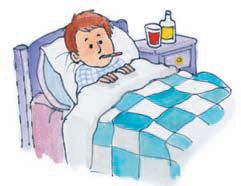 ασθένεια♫ άρ-ρω-στοςαρσενικός, αρσενική, αρσενικό επίθετο (αρσενικοί, αρσενικές, αρσενικά)  αγόρι, θηλυκόςαρχαίος, αρχαία, αρχαίο επίθετο (αρχαίοι, αρχαίες, αρχαία)	αρχαίος	αρχή Αρχαίος είναι αυτός που υ-πήρχε τα πολύ παλιά χρόνια. Οι αρχαίοι Έλληνες πίστευαν σε δώδεκα θεούς. (σαν ουσιαστικό) «Την Πέμπτη θα πάμε όλη η τάξη στην Ολυμπί-α να δούμε τ’ αρχαία» είπε η Α-θηνά. Τα ερείπια από τα αρχαία χρόνια.  Το αγαπημένο μάθημα της Αλί-κης στο γυμνάσιο είναι τ’ αρχαία. Το μάθημα που διδάσκει τον αρ-χαίο πολιτισμό και την αρχαία γλώσσα.   ♫ αρ-χαί-οςαρχή [η] ουσιαστικό (αρχές)  Η αρχή είναι εκεί που ξεκινάει κάτι. αρχή	αρχηγός	 Ο Νίκος έχασε την αρχή του έργου στην τηλεόραση, γιατί έ-παιζε με τη Ροζαλία. Και να φα-νταστείς ότι στην αρχή η Ροζα-λία φοβόταν τον Νίκο και δεν τον άφηνε να τη χαϊδέψει.   τέρμα, τέλος    Στις αρχές Σεπτεμβρίου ανοί-γουν τα σχολεία. Όταν αρχίζει ο μήνας Σεπτέμβριος.  αρχίζω   ♫ αρ-χήαρχηγός [ο], [η] ουσιαστικό (αρχηγοί)  Ο αρχηγός δίνει οδηγίες σε μία ομάδα ανθρώπων και φρο-ντίζει έτσι ώστε τα μέλη της να 	αρχηγός	αρχίζωζουν και να δουλεύουν καλά μα-ζί. ♫ αρ-χη-γόςαρχίζω ρήμα (άρχισα, θα αρχίσω) Όταν αρχίζεις κάτι, το κάνεις για πρώτη φορά και συνεχίζεις να το κάνεις για κάποιο καιρό ή κάποιες ώρες.    Ο Κώστας άρχισε να παίζει ποδόσφαιρο, όταν ήταν τεσσά-ρων χρονών. Όταν κάτι αρχίζει, γίνεται εκεί-νη τη στιγμή κάτι καινούριο και συνεχίζεται, μέχρι να σταματή-σει. Το σχολείο αρχίζει τον Σε-πτέμβριο και σταματάει τον αρχίζω	άρωμα	Ιούνιο.  Τα παραμύθια αρχίζουν με τη φράση «μια φο-ρά κι έναν καιρό...»    ξεκινώ    σταματώ, τελειώ-νω    αρχή ♫ αρ-χί-ζωαρχιτέκτονας [ο], αρχιτεκτόνισσα [η] ουσιαστικό (αρχιτέκτονες, αρχιτεκτόνισσες)  Ο αρχιτέκτονας είναι αυτός που κάνει τα σχέδια των κτιρίων που χτίζονται.   ♫ αρ-χι-τέ-κτο-ναςάρωμα [το] ουσιαστικό (αρώματα)  Το άρωμα είναι μια ευχάρι-	άρωμα	ασανσέρστη μυρωδιά όπως αυτή των λουλουδιών.    μυρωδιά    Το άρωμα είναι ένα υγρό με έντονη μυρωδιά που το βάζουμε πάνω στο σώμα μας για να μυρίζουμε ωραία.   αρωματικός   ♫ ά-ρω-μαασανσέρ [το] ουσιαστικό Μέσα σε μία πολυκατοικία παίρνουμε το ασανσέρ για ν’ α-νέβουμε ή να κατέβουμε πολ-λούς ορόφους πιο γρήγορα και πιο ξεκούραστα απ’ ό,τι με τις σκάλες. Το ασανσέρ δουλεύει με ηλεκτρισμό.   ♫ α-σαν-σέρασανσέρ	ασήμαντος	- Ξένη λέξη. Δεν αλλάζει ούτε στον ενικό  ούτε στον πληθυντι-κό αριθμό.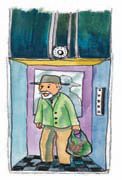 ασβέστης [ο] ουσιαστικό (ασβέστες)  Ο ασβέστης είναι άσπρη σκό-νη που όταν την ανακατέψουμε με νερό μοιάζει με λάσπη. Τον χρησιμοποιούμε στις οικοδομές.   ♫ α-σβέ-στηςασήμαντος, ασήμαντη, ασήμαντο επίθετο  (ασήμαντοι,  	ασήμαντος	ασήμαντοςασήμαντες, ασήμαντα)  Όταν κάποιος είναι ασήμα-ντος, τίποτα δεν τον ξεχωρίζει από τους άλλους.    Πολλοί νόμιζαν ότι η Βούλα Πατουλίδου ήταν ασήμαντη α-θλήτρια, μέχρι που κέρδισε το χρυσό μετάλλιο στους Ολυμπια-κούς αγώνες.  Όταν κάτι είναι ασήμαντο, δεν υπάρχει λόγος να μας απασχολεί.    «Ελάτε, κύριε Μιχάλη, η ζημιά είναι ασή-μαντη. Ένα σπασμένο τζάμι είναι μόνο, δεν έπαθε κανείς τίποτα» είπε η κυρία Μαργαρίτα. μικρός    σημαντικός, μεγάλος, σπουδαίος   σημασία   ♫ α-σή-μα-ντοςασήμι	ασθενής	ασήμι [το] ουσιαστικό Το ασήμι είναι ένα μέταλλο που το χρησιμοποιούμε για να φτιάχνουμε κοσμήματα, όπως βραχιόλια ή δαχτυλίδια και διά-φορα αντικείμενα, όπως μαχαι-ροπίρουνα ή βάζα. Το χρώμα του είναι σαν λευκό.    Όταν κάτι είναι ασημένιο είναι φτιαγμένο από ασήμι.   ♫ α-σή-μιασθενής [ο], [η] ουσιαστικό (ασθενείς)   Ο ασθενής είναι αυτός που πάει στον γιατρό, γιατί δεν αισθάνεται καλά στην υγεία του.    άρρωστος 	ασθενής	άσκηση Το ασθενοφόρο είναι ένα με-γάλο αυτοκίνητο που μεταφέρει τους ασθενείς στο νοσοκομείο. ασθένεια ♫ α-σθε-νής ‘στο νοσοκομείο’ασθενοφόρο [το] ουσιαστικό (ασθενοφόρα)  ασθενήςάσκηση [η] ουσιαστικό (ασκήσεις)  Οι ασκήσεις γυμναστικής είναι οι κινήσεις που κάνουμε για να γυμνάσουμε το σώμα μας.  Στο σχολείο μάς βάζουν ασκήσεις για να καταλάβουμε καλά το μάθημα και για να    άσκηση	ασπίδα	δείξουμε ότι το μάθαμε.   ♫ ά-σκη-σηασπίδα [η] ουσιαστικό (ασπίδες) Τ’ αρχαία χρόνια στις μάχες οι στρατιώτες κρατούσαν ασπί-δα για να προστατεύονται από τα χτυπήματα των εχθρών τους. Η ασπίδα ήταν μία σκληρή πλά-κα που κρατούσε ο στρατιώτης με το ένα χέρι μπροστά στο στή-θος του, ενώ στο άλλο είχε το σπαθί.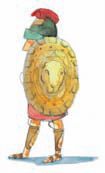    ♫ α-σπί-δα	ασπρίζω	αστακόςασπρίζω ρήμα (άσπρισα, θα ασπρίσω)  άσπροςάσπρος, άσπρη, άσπρο επίθετο (άσπροι, άσπρες, άσπρα) Όταν κάτι είναι άσπρο, το χρώμα του είναι σαν το γάλα.    λευκός    μαύρος    Το αυτοκίνητο του κυρίου Γιάννη άσπρισε από το χιόνι. Έ-γινε άσπρο.  μαυρίζω   ♫ ά-σπρος    ‘τα χρώματα’αστακός [ο] ουσιαστικό (αστακοί)  Ο αστακός ζει στη θάλασσα,αστακός	αστείος	 έχει τέσσερα ζευγάρια πόδια και δύο μεγάλες δαγκάνες μπροστά για να πιάνει την τροφή του. Τον ψαρεύουμε για το κρέας του που είναι νόστιμο αλλά και πολύ ακριβό. ♫ α-στα-κός    ‘η θάλασσα’αστείος, αστεία, αστείο επίθετο (αστείοι, αστείες, αστεία) Όταν κάτι είναι αστείο ή όταν κάποιος είναι αστείος, μας δια-σκεδάζει και μας κάνει να γελά-με.  διασκεδαστικός     σοβαρός    (σαν ουσιαστικό) Ένα αστείο είναι μία ιστορία που λέμε ή κάτι που κάνουμε και μας κάνει να	αστείος	αστερίας γελάμε.    ♫ α-στεί-οςαστέρι [το] ουσιαστικό (αστέρια) Τα αστέρια λάμπουν στον ου-ρανό τη νύχτα.Αστέρια λέμε μερικές φορές τους διάσημους ηθοποιούς ή τραγουδιστές.  αστερίας, αστροναύτης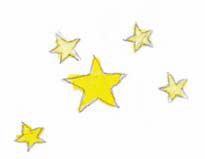  ♫ α-στέ-ρι - Λέμε και το άστρο.αστερίας [ο] ουσιαστικό (αστερίες)  Ο αστερίας είναι ένα ζώο της θάλασσας που μοιάζει με αστέ-αστερίας	αστραπή	ρι, γιατί έχει πέντε πόδια γύρω από το σώμα του. Μερικές φορές το κύμα βγάζει αστερίες στην παραλία που ξεραίνονται στον ήλιο.  αστέρι   ♫ α-στε-ρί-ας    ‘η θάλασσα’αστράγαλος [ο] ουσιαστικό (αστράγαλοι) Ο αστράγαλος βρίσκεται πάνω από τη φτέρνα και κάτω από τη γάμπα σου.  ♫ α-στρά-γα-λος    ‘το σώμα μας’αστραπή [η] ουσιαστικό (αστραπές) Όταν πέφτουν αστραπές, εί-	αστραπή	αστράφτειναι σαν να σκίζεται ο ουρανός από μία δυνατή λάμψη, μετά α-κούγεται βροντή κι αρχίζει η κα-ταιγίδα   Ο Ίγκλι έτρεξε γρήγο-ρα σαν αστραπή κι έφτασε αμέ-σως στο σχολείο. Έτρεξε πολύ γρήγορα.  «Καθαρός ουρανός, αστραπές δε φοβάται» λέμε όταν δεν έχουμε λόγο να φοβόμαστε για ό,τι κάναμε.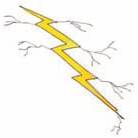   αστράφτω ♫ α-στρα-πήαστράφτει ρήμα (άστραψε, θα αστράψει) Όταν πέφτει αστραπή, λέμε ότι αστράφτει. αστράφτει	αστροναύτης	 «Αστράφτει και βροντάει, γρήγορα σπίτι, γιατί θα βρέξει!» είπε ο θείος Αλέκος στην Αθηνά.  αστραπή   ♫ α-στρά-φτει - Προσοχή! Το ρήμα χρησιμοποι-είται στο τρίτο πρόσωπο ενικού.αστροναύτης [ο], [η] ουσιαστικό (αστροναύτες) Ο αστροναύτης είναι αυτός που ταξιδεύει μέσα σε διαστημό-πλοιο. Το όνειρο του Νίκου είναι να γί-νει αστροναύτης και να φτάσει μέχρι το φεγγάρι. αστέρι, άστρο, ναύτης	αστροναύτης	αστυνομία   ♫ α-στρο-ναύ-της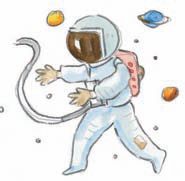 αστυνομία [η] ουσιαστικό Η δουλειά της αστυνομίας είναι να φροντίζει έτσι ώστε να ζει ο κόσμος με ασφάλεια και να σέβονται οι πολίτες τους νό-μους. Στην αστυνομία δουλεύ-ουν οι αστυνομικοί. Η αστυνομία ψάχνει να βρει τους κλέφτες που μπήκαν στο μαγαζί του κυρίου Δημήτρη. αστυνομικός♫ α-στυ-νο-μί-ααστυνομικός	ασυνήθιστος	αστυνομικός [ο], αστυνομικίνα [η] ουσιαστικό (αστυνομικοί, αστυνομικίνες)  Ο αστυνομικός είναι αυτός που δουλεύει για την αστυνομία. (σαν επίθετο) Στην αστυνομι-κή μας ταυτότητα είναι η φωτο-γραφία μας και όλα μας τα στοι-χεία,  δηλαδή το όνομα, η 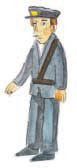 διεύθυνση και η ηλικία μας.   ♫ α-στυ-νο-μι-κόςασυνήθιστος, ασυνήθιστη, ασυνήθιστο επίθετο (ασυνήθιστοι, ασυνήθιστες, ασυνήθιστα)	ασυνήθιστος	ασφάλεια Όταν κάτι είναι ασυνήθιστο, δεν είναι συνηθισμένο, είναι δια-φορετικό από αυτό που ξέρου-με.    Ξαφνικά ακούστηκε ένας ασυ-νήθιστος θόρυβος από την κου-ζίνα και ο Κώστας έτρεξε να δει τι συμβαίνει.    περίεργος, διαφορετικός, σπάνιος  συνηθισμένος    συνήθεια   ♫ α-συ-νή-θι-στοςασφάλεια [η] ουσιαστικό  Όταν υπάρχει ασφάλεια, αι-σθανόμαστε προστατευμένοι από κάθε κίνδυνο.    Από τότε που ο κύριος Δημή-τρης έβαλε κάγκελα στα παρά-ασφάλεια	άσφαλτος	θυρα του μαγαζιού του, αισθά-νεται μεγαλύτερη ασφάλεια. σιγουριά, προστασία κίνδυνος, ανασφάλεια   ♫ α-σφά-λει-αΑν θέλεις να μάθεις τι έγινε με το μαγαζί του κυρίου Δημήτρη, ψάξε μέσα στο λεξικό τις λέ-ξειςδικαστήριο, δικηγόρος, θηρίο, καημένος, πιάνω, τμήμα, φυλακήάσφαλτος [η] ουσιαστικό (άσφαλτοι)  Με άσφαλτο στρώνουμε έναν δρόμο από χώμα, κι έτσι τα αυ-τοκίνητα τρέχουν πιο γρήγορα 	άσφαλτος	άσχημοςκαι δε γεμίζουν σκόνη. Όταν γί-νεται αυτό, ο νέος δρόμος λέγε-ται κι αυτός άσφαλτος.    Η Αθηνά χαίρεται να τρέχει στην άσφαλτο με το ποδήλατο.  ♫ ά-σφαλ-τοςάσχημος, άσχημη, άσχημο επίθετο (άσχημοι, άσχημες, άσχημα) Όταν κάτι είναι άσχημο, δε μας αρέσει να το κοιτάζουμε.  Η κακιά βασίλισσα ήταν άσχη-μη και ζήλευε τη Χιονάτη, που ήταν όμορφη.  όμορφος,  ωραίος    Όταν κάτι είναι άσχημο, μας κάνει να νιώθουμε δυσάρεστα.άσχημος	ασχολία	 Η Αθηνά είδε ένα άσχημο όνειρο και ξύπνησε  δυσάρεστος    ωραίος    άσχημα   ♫ ά-σχη-μοςασχολία [η] ουσιαστικό (ασχολίες)  Όταν έχεις μία ασχολία, αφιε-ρώνεις τον χρόνο σου σε κάτι. Όταν η Αθηνά είναι στο σπίτι, ασχολείται συνέχεια με κάτι. Διαβάζει, παίζει κουκλοθέατρο ή ακούει μουσική. Λέει πως έχει έναν σωρό ασχολίες.    Όταν έχεις μία ασχολία, ασχολείσαι με κάτι.   ♫ α-σχο-λί-α	ασχολούμαι	ατέλειωτοςασχολούμαι ρήμα (ασχολήθηκα, θα ασχοληθώ) ασχολίαάτακτος, άτακτη, άτακτο επίθετο (άτακτοι, άτακτες, άτακτα) Όταν ένα παιδί είναι άτακτο, ενοχλεί τους άλλους με τη φα-σαρία του ή με άλλα πράματα που δε θα έπρεπε να κάνει. ανυπάκουος    φρόνιμος, ήσυχος, υπάκουος   Όταν ένα παιδί είναι άτακτο, κάνει αταξίες.   ♫ ά-τα-κτοςατέλειωτος, ατέλειωτη, ατέλειωτο επίθετο ατέλειωτος	ατελιέ	(ατέλειωτοι, ατέλειωτες, ατέλειωτα)  Κάτι που είναι ατέλειωτο, κρατάει πολλή ώρα, κι έτσι είναι σαν να μην τελειώνει ποτέ. Η Αλίκη ήταν τόσο κουρασμέ-νη, που ο δρόμος για το σπίτι της φάνηκε ατέλειωτος.    μακρύς, μεγάλος  σύντομος, μικρός    τελειώνω   ♫ α-τέ-λειω-τος   - Λέμε και ατελείωτος.ατελιέ [το] ουσιαστικό  Το ατελιέ είναι ο χώρος που δουλεύει ένας ζωγράφος ή ένας γλύπτης.    εργαστήριο   ♫ α-τε-λιέ	ατελιέ	ατμός- Ξένη λέξη. Δεν αλλάζει ούτε  στον ενικό ούτε στον πληθυντι-κό αριθμό.ατμός [ο] ουσιαστικό (ατμοί) Όταν βράζει το νερό, λιγο-στεύει σιγά σιγά, γίνεται ατμός και φεύγει πάνω από την κατσα-ρόλα. Ο ατμός είναι ζεστός και μοιάζει με σύννεφο. Αν προ-σπαθήσουμε να τον πιάσουμε, αφήνει στο χέρι μας νερό. αχνός  ♫ α-τμός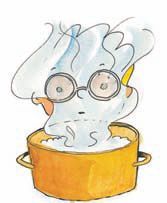 ατμόσφαιρα	ατύχημα	ατμόσφαιρα [η] ουσιαστικό  Η ατμόσφαιρα είναι το στρώ-μα αέρα που υπάρχει γύρω από τη γη και άλλους πλανήτες. ♫ α-τμό-σφαι-ραάτομο [το] ουσιαστικό (άτομα) Έξω από το σινεμά υπήρχαν πολλά άτομα που περίμεναν να πάρουν το εισιτήριό τους. Ήταν μαζεμένοι πολλοί άνθρωποι.   ♫ ά-το-μοατύχημα [το] ουσιαστικό (ατυχήματα)  Όταν μας συμβαίνει ένα ατύ-χημα, γίνεται κάτι πολύ άσχημο 	ατύχημα	άτυχος χωρίς να το περιμένουμε. τύχη, τυχερός, άτυχος♫ α-τύ-χη-μα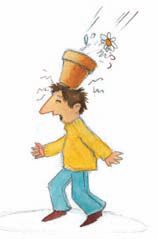  Ο κύριος Γιάννης έπαθε ένα μι-κρό ατύχημα: μία γλάστρα έπεσε στο κεφάλι του.άτυχος, άτυχη, άτυχο επίθετο (άτυχοι, άτυχες, άτυχα) Όταν κάποιος είναι άτυχος, δεν έχει τύχη, δεν έρχονται τα πράγματα όπως τα θέλει. Αν είναι πολύ άτυχος, τίποτα δεν του πάει καλά.  Ο Κώστας άτυχος	αυγό	ήταν πολύ άτυχος  χθες. Έπεσε και χτύπησε το πόδι του στο πο-δόσφαιρο.  τυχερός    Η ατυχία του Κώστα δεν περιγρά-φεται. ♫ ά-τυ-χοςαυγή [η] ουσιαστικό Το καλοκαίρι ο θείος Αλέκος σηκώνεται την αυγή για να κάνει τις πρώτες του δουλειές πριν πιάσει ζέστη. Σηκώνεται πολύ νωρίς το πρωί.   ♫ αυ-γήαυγό [το] ουσιαστικό (αυγά)  Αυγό γεννάει η κότα. Το τρώ-	αυγό	αυθόρμητοςμε βραστό, τηγανητό ή ομελέτα. Αυγά γεννούν και όλα τα που-λιά, τα ερπετά, τα ψάρια και τα έντομα. Μέσα στο αυγό μεγα-λώνει το μικρό τους, μέχρι να το σπάσει και να βγει.  Στις σού-πες και τα ντολμαδάκια βάζουμε αυγολέμονο για να νοστι-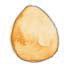 μέψουν.   ♫ αυ-γόαυθόρμητος, αυθόρμητη, αυθόρμητο επίθετο (αυθόρμητοι, αυθόρμητες, αυθόρμητα) Όταν είσαι αυθόρμητος, κά-νεις κάτι με προθυμία χωρίςαυθόρμητος	αυλάκι	πολλή σκέψη, γιατί έτσι το αι-σθάνεσαι. Αυτό που κάνεις, γί-νεται αυθόρμητα. «Ποιο παιδάκι θα μου δώσει ένα γλυκό φιλί;» ρώτησε ο κύριος Γιάννης μπαίνοντας στο σπίτι. «Εγώ, εγώ, εγώ!» φώναξε αυθόρ-μητα η Αθηνά. ♫ αυ-θόρ-μη-τοςαυλάκι [το] ουσιαστικό (αυλάκια)  Το αυλάκι είναι ένα στενό, ρη-χό και μακρύ  άνοιγμα στην επι-φάνεια της γης.  Ο Κώστας και η Αθηνά έκαναν ένα αυλάκι γύ-ρω από το κάστρο που έφτιαξαν στην άμμο. ♫ αυ-λά-κι  	αυλή	αυξάνωαυλή [η] ουσιαστικό (αυλές) Η αυλή είναι ο ανοιχτός χώ- ρος έξω από ένα σπίτι ή άλλο  κτίριο. Ο χώρος αυτός έχει συνήθως φράχτη γύρω γύρω κι είναι στολισμένος με λουλούδια και δέντρα.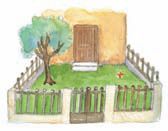  προαύλιο♫ αυ-λήΗ αυλή του κυρίου Μιχάλη.αυξάνω, αυξάνομαι ρήμα (αύξησα, θα αυξήσω) Όταν αυξάνεις κάτι, το κάνεις πιο μεγάλο. αυξάνω	αυστηρός	 Με την καινούρια χρονιά οι γο-νείς του Κώστα αύξησαν το χαρ-τζιλίκι του κατά 50 λεπτά. μεγαλώνω     ελαττώνω Ο Κώστας είπε ότι η αύξηση ήταν μικρή.   ♫ αυ-ξά-νωαυστηρός, αυστηρή, αυστηρό επίθετο (αυστηροί, αυστηρές, αυστηρά)  Όταν κάποιος είναι αυστηρός, είναι πολύ σκληρός με τους άλλους και δε συγχωρεί τα λάθη.  Ο κύριος Μιχάλης εί-ναι αυστηρός με τα παιδιά και τους βάζει συνέχεια τις φωνές.     αυστηρά   ♫ αυ-στη-ρός	αυτί	αυτόγραφοαυτί [το] ουσιαστικό (αυτιά)  Τα αυτιά μας είναι δύο, ένα από κάθε μεριά του κεφαλιού μας και μας χρησιμεύουν για ν’ ακούμε.  Ο Κώστας δεν πιστεύει στ’ αυτιά του, δηλαδή αυτό που ακούει του φαίνεται απίστευτο. ♫ αυ-τί   ‘το σώμα μας’αυτόγραφο [το] ουσιαστικό (αυτόγραφα) Το αυτόγραφο είναι η υπο-γραφή ή τα λόγια που γράφει με το ίδιο του το χέρι ένας διάση-μος άνθρωπος, όταν κάποιος που τον θαυμάζει του ζητάει μία αφιέρωση. Μετά τη συναυλία, η Αλίκη αυτόγραφο	αυτοκίνητο	έδειχνε σε όλους το αυτόγραφο του αγαπημένου της τραγουδι-στή.   ♫ αυ-τό-γρα-φοαυτοκίνητο [το] ουσιαστικό (αυτοκίνητα) Το αυτοκίνητο έχει τέσσερις ρόδες, πόρτες για να μπαίνουμε μέσα, χώρο για τα πράγματα μας στο πίσω μέρος κι ένα τιμό-νι για να το οδηγούμε. Με το αυ-τοκίνητο πάμε όπου θέλουμε. Για να προχωρήσει το αυτοκί-νητο, καίει βενζίνη.  αμάξι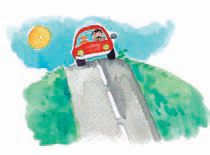  αυτοκινητάκι ♫ αυ-το-κί-νη-τοαυτοκινητόδρομος-αυτοκόλλητοαυτοκινητόδρομος [ο] ουσιαστικό (αυτοκινητόδρομοι) Ο αυτοκινητόδρομος είναι έ-νας μεγάλος δρόμος με πολλές λωρίδες για να πηγαίνουν πολ-λά αυτοκίνητα γρήγορα από τη μία πόλη στην άλλη.  αυτοκίνητο, δρόμος    ♫ αυ-το-κι-νη-τό-δρο-μοςαυτοκόλλητο [το] ουσιαστικό (αυτοκόλλητα) Το αυτοκόλλητο είναι μία ει-κόνα που  κολλάει από μόνη  της, γιατί έχει κόλλα από τη μία της πλευρά.  κολλάω, κόλλααυτοκόλλητο--------αυτόματος	♫ αυ-το-κόλ-λη-το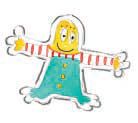 αυτοκράτορας [ο], αυτοκράτειρα [η] ουσιαστικό (αυτοκράτορες, αυτοκράτειρες) Αυτοκράτορας είναι ο βασι-λιάς που εξουσιάζει πολλές χώ-ρες. ♫ αυ-το-κρά-το-ραςαυτόματος, αυτόματη, αυτόματο επίθετο (αυτόματοι, αυτόματες, αυτόματα)  Όταν κάτι είναι αυτόματο, λει-τουργεί από μόνο του χωρίς να κάνουμε κάτι εμείς γι’ αυτό.	αυτόματος	αφαιρώ Λετουργεί αυτόματα. Όταν ο κύριος Δημήτρης λείπει από το μαγαζί του, έχει αυτόματο τηλεφωνητή για ν’ α-παντάει στα τηλεφωνήματα. αυτόματα   ♫ αυ-τό-μα-τοςαφαίρεση [η] ουσιαστικό (αφαιρέσεις)  αφαιρώαφαιρώ, αφαιρούμαι ρήμα (αφαίρεσα, θα αφαιρέσω) Όταν αφαιρείς έναν αριθμό από έναν άλλο, αυτό που μένει είναι ένας μικρότερος αριθμός. Κάνεις αφαίρεση.  Η Αθηνά αφαίρεσε τα δύο αφαιρώ	αφετηρία	από τα πέντε αυτοκόλλητα που είχε και τα έδωσε στην Ελένη. Έτσι της έμειναν τρία.  Όταν αφαιρείσαι, το μυαλό σου ταξι-δεύει μακριά και δεν προσέχεις τι γίνεται γύρω σου.   προσθέ-τω  αφαίρεση   ♫ α-φαι-ρώαφέντης [ο], αφέντρα [η] ουσιαστικό (αφέντες) Αφέντης είναι αυτός που δί-νει διαταγές και αποφασίζει για όλους τους άλλους. άρχοντας  σκλάβος, υπηρέ-της   ♫ α-φέ-ντηςαφετηρία [η] ουσιαστικό (αφετηρίες)	αφετηρία	αφήνω Η αφετηρία ενός λεωφορείου είναι εκεί απ’ όπου ξεκινάει το λεωφορείο πριν κάνει την πρώ-τη στάση. Οι αθλητές ενός αγώνα δρό-μου τρέχουν από την αφετηρία μέχρι το τέρμα. τέρμα   ♫ α-φε-τη-ρί-ααφήνω ρήμα (άφησα, θα αφήσω)  Όταν αφήνεις κάτι, δεν το κρατάς πια, δεν το παίρνεις μαζί σου. Ο Κώστας άφησε την τσάντα του στο δωμάτιό του και πήγε στην κουζίνα να φάει.  παρατώ    κρατώ, παίρνω  αφήνω	αφηρημένος	 Όταν αφήνεις κάποιον να κά-νει κάτι, δεν τον εμποδίζεις, του το επιτρέπεις.    Ο κύριος Γιάννης άφησε τον Κώστα να πάει εκδρομή με τους φίλους του.   επιτρέπω    εμποδίζω, απαγορεύω   ♫ α-φή-νωΑν θέλεις να μάθεις τι έγινε με την εκδρομή του Κώστα ψάξε στις λέξεις   απότομος, εκδρομή, επιμένω, κακοκαιρία, ακυρώνω, πρόγραμμα, σέβομαιαφηρημένος, αφηρημένη, αφηρημένο επίθετο (αφηρημένοι, αφηρημένες, αφηρημένα)	αφηρημένος	άφιξη Όταν κάποιος είναι αφηρημέ-νος, δεν προσέχει, το μυαλό του είναι αλλού και όχι σ’ αυτό που κάνει.  Η Αθηνά περπατούσε αφηρημένη και δεν είδε την μπάλα που ερχόταν προς το μέρος της.  απρόσεκτος    συγκεντρω-μένος, προσεκτικός   αφαιρώ   ♫ α-φη-ρη-μέ-νοςάφιξη [η] ουσιαστικό (αφίξεις) Η ξαφνική άφιξη του θείου Τάκη από την Κρήτη ήταν μία ευ-χάριστη έκπληξη για τον Κώστα. Το ότι ήρθε ξαφνικά ήταν μία ευ-χάριστη έκπληξη για τον Κώστα.  ερχομός  αναχώρησηάφιξη	αφρίζω	♫ ά-φι-ξηαφίσα [η] ουσιαστικό (αφίσες) Η αφίσα είναι ένα μεγάλο χαρτί κολλημένο στον τοίχο που δείχνει, ανακοινώνει ή διαφημί-ζει κάτι.  Βάζουμε αφίσες στο δωμάτιο μας για να το ομορφύ-νουμε.  Ο Κώστας έχει βάλει μία αφίσα στον τοίχο με τον αγα-πημένο του ποδοσφαιριστή. ♫ α-φί-σα Δες κολλώαφρίζω ρήμα (άφρισα, θα αφρίσω)  Όταν κάτι αφρίζει, κάνει α-φρούς, δηλαδή πολλές φουσκά-	αφρίζω	αφρόλουτρολες μαζεμένες.  Η Αθηνά τρελαίνεται να πλέ-νεται με σαπούνια που αφρίζουν πολύ.  Ο κύριος Μιχάλης άφρισε από το κακό του, όταν βρήκε σκουπίδια μπροστά στο σπίτι του. Θύμωσε πολύ.    αφρός, αφρόλουτρο   ♫ α-φρί-ζωαφρόλουτρο [το] ουσιαστικό (αφρόλουτρα) Όταν κάνεις αφρόλουτρο, περνάς αρκετή ώρα στη μπανιέ-ρα μέσα στο ζεστό νερό και τους αφρούς από το σαπούνι. Το αφρόλουτρο είναι το υγρό σαπούνι που βάζεις στο νερό αφρόλουτρο	αφρός	της μπανιέρας. Μυρίζει ωραία και κάνει πλούσιο αφρό.    αφρός, αφρίζω   ♫ α-φρό-λου-τροαφρός [ο] ουσιαστικό (αφροί)  Όταν πλένεσαι με σαπούνι και νερό, το σαπούνι κάνει αφρό, πολλές μικρές άσπρες φουσκάλες που μένουν στην επιφάνεια του νερού. Αφρό κά-νουν η θάλασσα και η μπίρα.  αφρίζω, αφρόλουτρο ♫ α-φρός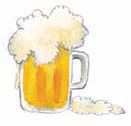 	αχ	αχλάδιαχ επιφώνημα Λέμε αχ, όταν αισθανόμαστε πόνο, χαρά, λύπη ή επιθυμία.    «Αχ, τα καημένα τα σκυλάκια, πεινάνε!» σκέφτηκε η θεία του κυρίου Μιχάλη.   ♫ αχαχάριστος, αχάριστη, αχάριστο επίθετο (αχάριστοι, αχάριστες, αχάριστα)  Όταν κάποιος είναι αχάρι-στος, ξεχνάει το καλό που του έκαναν.    ♫ α-χά-ρι-στοςαχλάδι [το] ουσιαστικό (αχλάδια) Το αχλάδι είναι ένα πράσινοαχλάδι	άχνα	 φθινοπωρινό φρούτο. Είναι στρογγυλό στο κάτω μέρος και γίνεται πιο μακρύ και πιο στενό προς το κοτσάνι. Το δέντρο που κάνει τ’ αχλά-δια, είναι η αχλαδιά.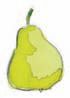  ♫ α-χλά-δι- Μέσα στο όνομα μου μπορείς να βρεις τη λέξη λάδι. Τι είμαι; ………………………………………άχνα [η] ουσιαστικό Η άχνα είναι ο πολύ μικρός θόρυβος που κάνει κανείς, όταναναπνέει. Τη λέξη άχνα τη χρη-	άχνα	αχνόςσιμοποιούμε, όταν θέλουμε να δείξουμε πως κάποιος κάνει πολλή ησυχία ή δε λέει απολύ-τως τίποτα.     Ο Πιτσικόκος είδε τη Ροζαλία να πλησιάζει και από τον φόβο του δεν έβγαλε άχνα όλη την η-μέρα.  αχνός ♫ ά-χνααχνός [ο] ουσιαστικό (αχνοί)  Ο αχνός είναι ο ατμός που σχηματίζεται, όταν κάτι είναι πολύ ζεστό. Ο Νίκος άνοιξε τον φούρνο της κυρίας Μαργαρίτας και τα γυαλιά του γέμισαν αχνούς. ατμός     άχνα    ♫ α-χνόςάχρηστος	άχρωμος	άχρηστος, άχρηστη, άχρηστο επίθετο (άχρηστοι, άχρηστες, άχρηστα)  Όταν κάτι είναι άχρηστο, το πετάμε ή το δίνουμε σε κάποιον άλλον, γιατί δεν το χρησιμοποι-ούμε πια ή γιατί δε χρησιμεύει σε τίποτα.     χρήσιμος  χρησιμοποιώ, χρησιμεύω♫ ά-χρη- στος  άχρωμος, άχρωμη, άχρωμο επίθετο (άχρωμοι, άχρωμες, άχρωμα) Όταν κάτι δεν έχει χρώμα ή μοιάζει σαν να μην έχει χρώμα, λέμε πως είναι άχρωμο. Τα τζά-	άχρωμος	άχυρομια, το νερό, οι ατμοί είναι ά-χρωμα.  Όταν κάποιος είναι άχρωμος, έχει χλωμιάσει.  χλωμός χρώμα, χρωματιστός, χρωματίζω   ♫ ά-χρω-μοςάχυρο [το] ουσιαστικό (άχυρα)  Τα άχυρα είναι τα ξερά κοτσά-νια δημητριακών, όπως του σι-ταριού και το κριθαριού. Είναι ξερά χόρτα που καίγονται πολύ εύκολα. Τα τρώνε κάποια ζώα ό-πως η αγελάδα και το άλογο ♫ά-χυ-ρο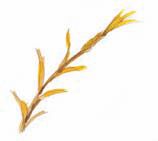 Βάσει του ν. 3966/2011 τα διδακτικά βιβλία του Δημοτικού, του Γυμνα-σίου, του Λυκείου, των ΕΠΑ.Λ. και των ΕΠΑ.Σ. τυπώνονται από το ΙΤΥΕ - ΔΙΟΦΑΝΤΟΣ και διανέμονται δωρεάν στα Δημόσια Σχολεία. Τα βιβλία μπορεί να διατίθενται προς πώληση, όταν φέρουν στη δεξιά κάτω γωνία του εμπροσθόφυλλου ένδειξη «ΔΙΑΤΙΘΕΤΑΙ ΜΕ ΤΙΜΗ ΠΩ-ΛΗΣΗΣ». Κάθε αντίτυπο που διατί-θεται προς πώληση και δεν φέρει την παραπάνω ένδειξη θεωρείται κλεψίτυπο και ο παραβάτης διώ-κεται σύμφωνα με τις διατάξεις του άρθρου 7 του Νόμου 1129 της 15/21 Μαρτίου 1946 (ΦΕΚ 1946, 108, Α). Απαγορεύεται η αναπαραγωγή οποιουδήποτε τμήματος αυτού του βιβλίου, που καλύπτεται από δικαιώ-ματα (copyright), ή η χρήση του σε οποιαδήποτε μορφή, χωρίς τη γρα-πτή άδεια του Υπουργείου Παιδείας και Θρησκευμάτων, Πολιτισμού και Αθλητισμού /ΙΤΥΕ -ΔΙΟΦΑΝΤΟΣ.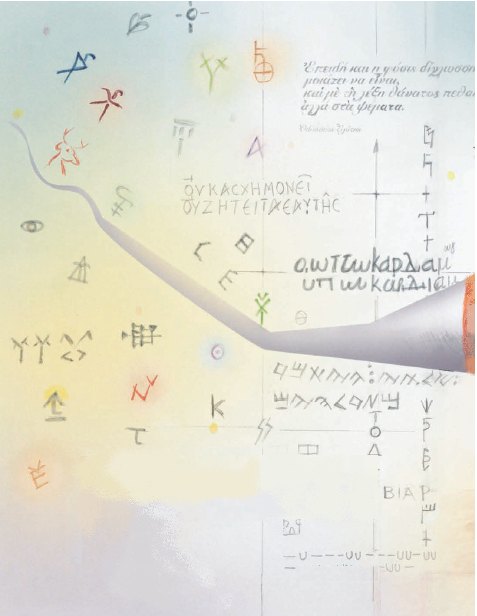 0 μηδέν1 ένας / μία / ένα2 δύο3 τρεις / τρία 4 τέσσερις / τέσσερα5 πέντε6 έξι7 επτά / εφτά8 οκτώ / οχτώ 9 εννιά / εννέα10 δέκα 11 έντεκα12 δώδεκα13 δεκατρία / δεκατρείς14 δεκατέσσερα /δεκατέσσερις15 δεκαπέντε16 δεκαέξι / δεκάξι17 δεκαεπτά / δεκαεφτά18 δεκαοκτώ / δεκαοχτώ19 δεκαεννιά / δεκαεννέα20 είκοσι100 εκατό101 εκατόν ένα200 διακόσιοι / διακόσιες / διακόσια300 τριακόσια400 τετρακόσια500 πεντακόσια600 εξακόσια700 επτακόσια800 οκτακόσια900 εννιακόσια1000 χίλιοι / χίλιες / χίλια 2000 δύο χιλιάδες 1.000.000 ένα εκατομμύριοΠρόσεξες ότι οι αριθμοί από το 11 ως το 19 γράφονται σε μία λέξη;